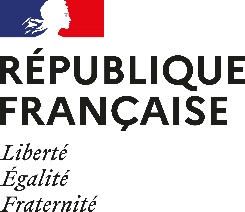 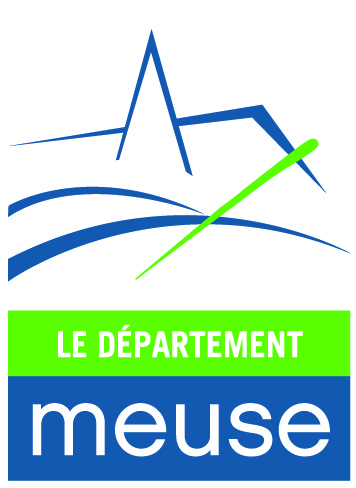 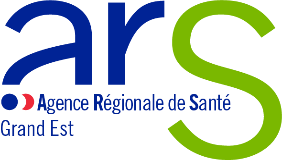 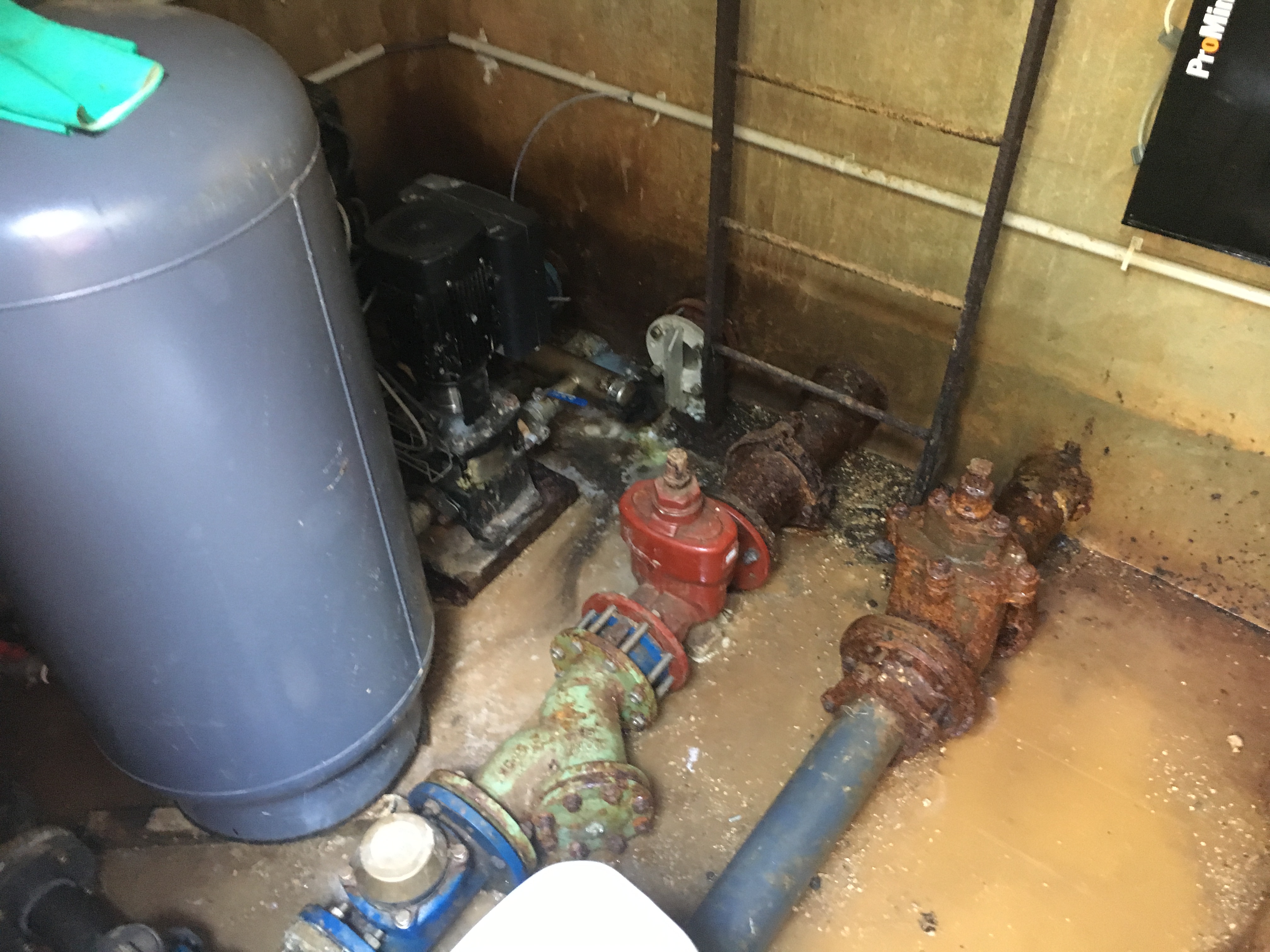 Version 0 - mars 2023ContexteLe réseau public d’eau potable dessert aujourd’hui la quasi-totalité de la population française, qu’elle habite en milieu urbain ou rural. L’eau du robinet est produite à partir d’eau provenant d’un captage dans une nappe souterraine ou d’une ressource superficielle d’eau douce.Selon la qualité de l’eau prélevée, différentes étapes de traitement peuvent être nécessaires pour rendre l’eau potable et maintenir sa qualité dans les installations de stockage (réservoirs, châteaux d’eau) et dans les réseaux de distribution, jusqu’au robinet du consommateur.Par ailleurs, la production et la distribution d’eau sont assurées par un service public. Or, l’un des principes fondamentaux du service public (lois de Rolland) est la continuité et le bon fonctionnement ; l’administration est tenue de faire fonctionner correctement le service public et de l’assurer sans interruption.La continuité du service doit être prise en compte : dans la conception de l’installation, notamment au niveau de l’alimentation énergétique,dans la gestion de l’installation,en cas de crise, et en particulier lors des perturbations de plus en plus fréquentes liées à la sécheresse.L’article R. 732-3 4° du Code de la Sécurité Intérieure (CSI) précise que « l’exploitant du réseau élabore un plan interne de crise qui permet : De pallier les conséquences les plus graves des défaillances, de la neutralisation ou de la destruction des installations ;D'assurer le plus rapidement possible une distribution adaptée du service permettant la satisfaction des besoins prioritaires susmentionnés ;De rétablir un fonctionnement normal du service dans des délais compatibles avec l'importance des populations concernées et tenant compte des dommages subis par les installations. »En outre, les dispositions spécifiques du plan ORSEC relatives à la lutte contre les perturbations importantes sur le réseau d’eau potable ont pour objet de favoriser l’intervention efficace des services de l’Etat afin de limiter au maximum les effets de ruptures qualitatives ou quantitatives de l’alimentation en eau destinée à la consommation humaine (EDCH). Les Services publics d’eau (SPE) ont la responsabilité d’assurer le bon fonctionnement de leur service. En cas de difficulté, ils doivent prendre les mesures nécessaires pour le maintenir. Afin de les aider et être efficace rapidement, il est nécessaire de leur fournir les outils adéquats. C’est l’objet de ce guide, qui décrit les mesures à mettre en place en fonction de la situation rencontrée, et fournit de nombreux modèles de documents en annexes.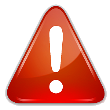 Les causes de perturbation de l’alimentation en eauLes conséquences de situations susceptibles d’influer sur l’alimentation en eau destinée à la consommation humaine peuvent être de nature quantitative (c’est le manque d’eau : diminution du volume d’eau fourni voire interruption de la distribution) ou de nature qualitative (c’est la dégradation de la qualité de l’eau distribuée), pouvant aboutir à des restrictions d’usage plus ou moins draconiennes.  Les perturbations de nature quantitativeLes perturbations de nature quantitative peuvent être la conséquence de la détérioration physique des ouvrages du réseau d’eau par :des phénomènes naturels (sécheresse, inondation, tempête, séisme, etc.) qui peuvent avoir des conséquences néfastes sur les ouvrages de captage de l’eau (tarissement, submersion, obstruction d'une prise d'eau, difficultés d'accès, etc.), sur les usines de traitement de l’eau (submersion, désamorçage des pompes, manque d'énergie électrique, destruction de télécommande et de télésurveillance, difficultés d'accès et d'acheminement de produits de traitement, etc.) et sur les réseaux de distribution de l’eau (destruction de réservoirs, casses de canalisations, etc.),des causes anthropiques provenant d'insuffisances techniques, d'imprévoyances, d'erreurs humaines, d'accidents, voire d’actes malveillants,autres.Pour mémoire, ces dernières années en Meuse, la sécheresse a nécessité des adaptations importantes concernant la gestion de l’eau, comme l’indique le tableau ci-après.Source : Comité Ressource en Eau de la MeuseLes perturbations de nature qualitativeLes perturbations de nature qualitative peuvent être d’origine naturelle, provenir d’activités humaines ou être liées à une défaillance des ouvrages. Les contaminations peuvent être d’ordre :microbiologique : bactérienne, virale ou parasitaire. Les micro-organismes susceptibles de polluer les ressources en eau proviennent en majorité des excréments humains ou animaux pouvant contenir des agents pathogènes pour l’homme. Ces agents pathogènes peuvent être responsables de l’apparition de gastro-entérites aiguës parmi les consommateurs, ou d’autres pathologies en particulier chez les sujets fragiles. A noter que, contrairement aux bactéries, les parasites résistent à certains types de désinfectants utilisés dans le traitement de l’eau potable, notamment le chlore. ou physico-chimique. La pollution de l’eau peut également être due à des polluants chimiques. Ceux-ci, susceptibles d’avoir un effet néfaste sur la santé du consommateur d’eau, peuvent : être présents naturellement dans les sous-sols : par exemple fluor, provenir d’activités humaines : trafic routier, agriculture, industrie, résidus de munitions de guerre,être produits lors du traitement d’eau potable ou de son transport : sous-produits de désinfection, plomb...A partir des années 1950, le développement des industries et l’intensification de l’agriculture s’accompagnèrent d’une utilisation massive de produits chimiques, causant une pollution croissante de l’environnement. Ces dernières années, la pollution industrielle (métaux lourds, solvants, produits dérivés du pétrole…) a été considérablement réduite. Ceci notamment grâce à la loi sur l’eau et la réglementation relative aux ICPE. Il subsiste cependant dans de nombreux sols et sous-sols les résidus des pollutions industrielles anciennes. En revanche, la pollution des eaux et des sols par les nitrates et les pesticides reste toujours actuelle.De nombreuses sources de pollution peuvent expliquer l’arrivée d’une contamination au robinet du consommateur. La diversité des ressources en eau, les processus de traitement variés et le réseau de distribution en sont quelques exemples.Exemple du risque physico-chimique de la turbidité :La turbidité décrit le trouble de l’eau provoqué par des particules en suspension (par exemple, l’argile et les limons), des précipités chimiques (par exemple, le manganèse et le fer), des particules organiques (par exemple, des débris de plantes) et des organismes. La turbidité peut être due à la mauvaise qualité de l’eau de source, à un mauvais traitement et, dans les réseaux de distribution, au remaniement de sédiments et de biofilms ou à l’intrusion d’eau souillée par des fissures dans le réseau et autres déficiences. À des niveaux élevés, la turbidité peut entraîner une coloration des matériaux, de la robinetterie et des vêtements exposés pendant le lavage, et interférer en outre avec l’efficacité des procédés de traitement. La turbidité de certaines eaux souterraines influencées par des eaux de surface est brutalement aggravée à l'occasion des pluies. Ce phénomène est à l'origine de nombreuses difficultés :la turbidité peut apporter des pollutions supplémentaires. Les particules en suspension ont un pouvoir d'adsorption et constituent notamment des supports aux bactéries. la turbidité est un masque qui rend les tests de contamination microbiologiques aveugles et inopérants. Ces tests fonctionnent à partir de germes isolés de l'eau par filtration et mis au contact avec un milieu de culture. Leur développement est un indicateur de pollution. Mais avec la turbidité, les germes sont protégés et ne se développent pas.la turbidité réduit l'efficacité des désinfectants. Elle accroît la consommation de chlore (principal désinfectant utilisé) tout en diminuant son efficacité.La turbidité rend inopérante le traitement par système UV.La turbidité peut engendrer des dépôts dans les canalisations et dans le réservoir.Perturbations recensées ces dernières années en MeuseEntre 2018 et 2021, plusieurs SPE meusiens ont vécus des perturbations importantes sur le réseau d’eau potable, et ont dû y faire face dans des délais très contraints afin de rétablir au plus vite le fonctionnement normal du service.Les données prises en compte pour ce graphique proviennent de la préfecture, en lien avec les demandes de ravitaillement en eau potable, et par conséquent ne sont considérés que les événements pour lesquels l’Etat a été informé.Les restrictions d’usages de l’eau :Le tableau ci-dessous recense le nombre de décisions de restrictions d’usage de l’eau pour la boisson prononcées par année et par paramètre mis en cause. *recommandation de restriction pour les femmes enceintes et les nourrissions** recommandation de restriction pour les enfants de moins de 12 ansL’analyse de ces données amène aux conclusions suivantes :Les fuites réseaux et les problèmes d’équipement sont à l’origine d’importantes perturbations quantitatives tous les ans,Le défaut d’entretien et/ou de surveillance des installations est l’une des principales raisons des perturbations qualitatives,Tous les secteurs géographiques peuvent être concernés,Aucune collectivité n’est épargnée quel que soit son mode de gestion,Les conséquences de la sécheresse (casse ou assèchement de la ressource) peuvent être très impactantes et durer plusieurs jours.Pourquoi ce guide ?Comme vu précédemment, aucun SPE n’est épargné vis-à-vis d’une éventuelle perturbation importante l’empêchant de mener à bien sa continuité de service. Bien souvent, la gestion de ce type de crise est menée dans l’urgence, et sollicite la monopolisation des collectivités et des syndicats, pas toujours préparés et parfois dépourvus pour y faire face.Il est donc essentiel de réfléchir localement et en amont aux crises possibles, afin de limiter les dysfonctionnements et retards rencontrés lorsqu’une situation d’urgence n’est pas préparée. Le SPE assumera dans un premier temps la responsabilité de ces interventions. Pour cela il pourra s’appuyer sur son plan interne de crise. Il ne sera relayé par le Préfet qu’après le déclenchement du plan de secours spécialisé. Le SPE doit donc disposer d’informations et de procédures adéquates dans la gestion d’une rupture quantitative et/ou qualitative de l’approvisionnement en eau.Alors, en complément des données précédentes provenant de la préfecture et des éléments dont dispose le Service d’Assistance Technique de l’Eau du Département (SATE), plusieurs collectivités ayant connu des difficultés ont été contactées pour collecter les fruits de leurs expériences.Ce travail de synthèse a pour but de fournir les outils adéquats aux SPE pour se préparer à d’éventuelles ruptures de distribution d’eau potable en anticipant les risques et en les aidant à être efficace rapidement en cas de besoin.Les principaux acteurs de la distribution d’eau potablePour rappel, les principaux acteurs de la distribution d’eau potable sont :La commune, le groupement de communes ou le syndicat d’alimentation en eau potable : c'est le maître d’ouvrage du service public de production et distribution de l’eau (SPE).Le Maire : indépendamment de l’organisation du service public de l’eau potable, il est le garant de la salubrité publique sur sa commune (au titre des articles L. 2212-1 et suivants du code général des collectivités territoriales).La Personne Responsable de la Production ou de la Distribution de l’Eau (PRPDE) : c’est le responsable direct de la qualité de l’eau distribuée qu’il est tenu de vérifier. Les PRPDE sont les maires, les présidents de syndicats, les présidents d’établissement public de coopération intercommunale, les exploitants privés qui se voient confiés le service de l’eau ou toute personne morale ou physique qui met à disposition de l’eau à des tiers. Ce sont les fournisseurs publics d‘eau (article L1321-4 du Code de la santé publique)L’exploitant : c’est le gestionnaire du réseau ou maître d’œuvre par délégation.L’usager : c’est le consommateur.Gestion préventiveLe meilleur moyen de réduire les risques demeure la gestion préventive de l’ensemble de son réseau d’eau.Mais il est nécessaire au préalable de connaître précisément son patrimoine. La réalisation d’une étude diagnostique des ouvrages et réseaux d’eau potable permet in fine de disposer d’un schéma d’alimentation en eau potable.Pour rappel, l’étude diagnostique comprend plusieurs phases :Recueil de données complété par des investigations de terrain (visites de terrain, levés topographiques, détection de réseau si besoin) dans le but d’établir le descriptif détaillé des réseaux et ouvrages ainsi qu’un état des lieux du système d’alimentation en eau potable. Diagnostic du fonctionnement du système d’alimentation en eau potable (analyse du fonctionnement du service, analyse de la production et de la consommation, des performances du réseau, etc.).Campagne de mesures permettant d’affiner le diagnostic du fonctionnement du réseau (débit-pression, mesures de marnage, suivis de compteurs, recherche de fuites), et modélisation du réseau (étude des dimensionnements des ouvrages, débits-pressions, temps de séjours…)Elaboration d’un plan d’actions d’amélioration de la gestion du service visant à assurer la continuité du service et la lutte contre les fuites, et un programme de travaux d’amélioration du fonctionnement du réseau le cas échéant, de lutte contre les fuites et de renouvellement du patrimoine.Fourniture d’un outil SIG (Système d’Information Géographique, correspondant à une cartographie informatisée)En outre, afin de garantir en permanence une eau distribuée de qualité aux habitants, plusieurs dispositifs sont déjà à l’œuvre : mesures de protection des captages d’eau potable, autorisation des dispositifs de traitement, contrôle de la qualité de l’eau distribuée…Une veille permanente du respect de l’arrêté de DUP de protection de captage, une surveillance régulière des périmètres de protection et des servitudes associées, ainsi que le suivi de la réglementation en vigueur sont des moyens de prévention indispensables.Pour encore améliorer cette sécurité et outiller les responsables de la production et de la distribution de l’eau, les SPE doivent élaborer et mettre en œuvre un Plan de Gestion de la Sécurité Sanitaire des Eaux (PGSSE ; articles L.1321-4 et R. 1321-22-1 du Code de la Santé Publique).  Cette démarche s’appuie sur une approche globale de sécurité sanitaire, basée sur les principes d’évaluation et de gestion des risques sur l’ensemble de la chaine de production et de distribution de l’eau destinée à la consommation humaine.Il s’agit d’une démarche préventive basée sur l’évaluation et la gestion des risques : connaître – prévenir – anticiper – gérer.Cette démarche d’amélioration continue s’inscrit nécessairement dans le temps. Menée à l’échelle d’une collectivité en charge de l’alimentation en eau, elle traite quatre enjeux :évaluer à l’échelle d’une unité de distribution les dangers et risques susceptibles de l’affecter sur l’ensemble du système de production et de distribution d’eau (de la ressource en eau jusqu’à la distribution au consommateur),identifier les améliorations techniques et organisationnelles nécessaires pour réduire voire éliminer ces risques,s’assurer de l’efficacité des actions mises en place,mener de manière périodique des actions de suivi des mesures pour compléter, le cas échéant, le plan de sécurisation mis en place.Se préparer en amont pour mieux gérer une éventuelle criseMalgré tout, comme indiqué précédemment, une crise peut survenir au sein de tout Service Public d’Eau potable. Il convient donc de s’y préparer en amont afin d’en faciliter sa gestion.Pour y parvenir, un certain nombre d’informations utiles peuvent être collectées dans le carnet sanitaire et dans l’arrêté de DUP.Globalement, les éléments suivants sont à appréhender. Cette liste n’est pas exhaustive et doit être adaptée pour prendre en compte la spécificité locale.Recensement préalable des informations utilesListe des contacts utiles (cf. annexe 1)Liste des sites sensibles (cf. annexe 2)Fiche de signalement d’un événement (cf. annexe 3)Schéma de production et distribution d’eau potable, identifiant les branches pouvant être isolées et les vannes d’interconnexion avec des réseaux voisins, et arrêté de DUP (cf. annexe 4)Procédure d’accès aux installations (cf. annexe 5)Procédure d’arrêt du pompage (cf. annexe 6)Procédure de mise en service de la pompe de secours (cf. annexe 7)Procédure de mise en service de l’interconnexion permanente (cf. annexe 8)Procédure de mise en œuvre d’une solution alternative pour continuer l’approvisionnement en eau potable (cf. annexe 9)Quantification de la distribution d’eau de substitution (cf. annexe 10)Recensement des moyens d’intervention propres au service ou pouvant être loués (cf. annexe 11)Recherche et installation d’un groupe électrogène (cf. annexe 12)Procédure de désinfection, purge, vidange des installations (cf. annexe 13)Procédure de purge du réseau (cf. annexe 14)Procédure de remise en eau dans les canalisations (cf. annexe 15)Procédure de réalisation d’une analyse d’eau (cf. annexe 16)Procédure d’augmentation de la chloration / surchloration (cf. annexe 17)Modèle de courrier pour non-respect de l’arrêté de DUP (cf. annexe 18)Détermination du niveau bas dans le réservoir (cf. annexe 19)Retour à la normale avec l’ARS (cf. annexe 20)Préparer des modèles de documents utilesMessages types pour la population (cf. annexe 21)Arrêté municipal de restriction des usages de l’eau du réseau public (cf. annexe 22)Arrêté municipal de levée des restrictions des usages de l’eau du réseau public (cf. annexe 23)Arrêté municipal de restriction des usages non prioritaires de l’eau potable en cas de pénurie (cf. annexe 24)Arrêté municipal de levée des restrictions des usages non prioritaires de l’eau potable en cas de pénurie (cf. annexe 25)Fiche de suivi de la distribution d’eau embouteillée (cf. annexe 26)Prévoir les moyens et aménagements nécessaires aux interventionsEntretenir les ouvrages régulièrement (curage des drains des sources, passage caméra dans les forages, régénération, etc.) et tenir à jour un carnet sanitaire,Disposer de pompes de secours (forage et station de pompage),Aménager ou maintenir les accès à chacun des ouvrages pour les poids lourds ou engins agricoles et par tout temps,Préparer la cellule de crise, en identifiant les acteurs, en s’assurant qu’elle dispose des moyens de communications s’ils sont opérationnels (téléphone filaire de préférence, internet, réseau informatique, etc.) et d’une main courante (cf. annexe 27),Recenser des moyens et supports de communication pendant la crise, en identifiant le cas échéant le nombre nécessaire et la localisation (véhicule mobile d’alerte, tracts, affiches, panneaux lumineux, application mobile d’informations locales, SMS, etc.),Aménager si besoin les lieux de distribution éventuelle d’eau à la population,Organiser la distribution d’eau embouteillée pour les personnes isolées ou à mobilité réduite, et pour les établissements prioritaires ou sensibles.Identifier les possibilités palliatives de fourniture d’eau en cas de besoinRechercher une ressource en eau supplémentaire et engager les procédures d’autorisation sans attendre avec le « producteur – vendeur d’eau » (cf. liste en annexe 28 et modèle de convention en annexe 29)Fiches réflexes de gestion de criseSi malgré les mesures préventives mises en œuvre, des perturbations de nature qualitative surviennent, ou une diminution ou une rupture de l’approvisionnement en eau est avérée ou à craindre à court terme, alors il convient de mettre en œuvre les mesures d’urgence.En phase d’évaluation de crise, le service alerté fera préciser par son informateur, la nature de l’événement. Il informe ensuite la préfecture des éléments recueillis, ainsi que le SPE (Cf annexe 3).A partir des logigrammes suivants qui permettent d’analyser l’ensemble des causes fréquemment rencontrées, le SPE prend les mesures nécessaires décrites dans les fiches réflexes développées ci-après pour gérer l’événement.Fiche A – Coupure électriqueNB : cette fiche vise à décrire une coupure électrique impactant l’approvisionnement quantitatif en eau ; pour les impacts sur la station de traitement, se référer à la fiche réflexe J.Fiche B – Bas niveau dans le réservoir (sans rupture d’approvisionnement)Fiche C – Rupture de canalisation (manque de pression …)Fiche D – Défaillance d’une pompeFiche E – Pénurie de la ressourceFiche F – IncendieFiche G – Inondation d’un ouvrageFiche H – TurbiditéFiche I – Pollution accidentelleFiche J – Défaillance du traitementLe risque sanitaire est à évaluer en partenariat avec l’ARS.Fiche K – Gestion des non-conformités (chimiques ou bactériologiques) Le risque sanitaire est à évaluer en partenariat avec l’ARS.Fiche L – Intrusion / effractionSituations à éviter absolumentLa mise en dépression du réseau Pendant la période où il y a manque d’eau, des coupures d’eau peuvent survenir. Celles-ci présentent des risques sanitaires importants.En effet, lors d’une coupure d’eau, des variations importantes de pression peuvent fragiliser le réseau et provoquer des casses ou fuites, ou décoller des concrétions ou des dépôts présents sur les parois. Par ailleurs, la perte de pression favorise des introductions d’eaux parasites ou des retours d’eau qui peuvent contaminer le réseau.Les coupures d’eau peuvent donc avoir des conséquences sanitaires graves.Lors d’une coupure d’eau, trois périodes peuvent être distinguées :La période suivant la rupture d’alimentation des installations de production, le réseau est encore plein d’eau et la population peut continuer à utiliser l’eau pendant un certain temps (quelques heures). Le réseau se vide peu à peu si aucune alimentation de secours n’est mise en place.Au bout de quelques heures, la pression dans le réseau n’est plus suffisante pour permettre une protection par surpression. La qualité de l’eau ne peut plus être garantie.La période de remise en eau du réseau jusqu’au moment où la situation sera redevenue normale (débit, pression, qualité).L’utilisation de citernes non-alimentaires Le choix de la citerne devant servir au portage d’eau et le protocole de nettoyage sont primordiaux pour la préservation de la qualité de l’eau transportée. Les résidus persistant dans une citerne utilisée pour d’autres usages que le transport de denrées alimentaires peuvent contaminer l’eau transportée et induire un risque non acceptable y compris pour les usages sanitaires tels que la toilette, le lavage. Seuls les camions-citernes et les tuyaux de type usage alimentaire peuvent être utilisés, après nettoyage complet, désinfection et vidange totale.La mobilisation d’une ressource non autorisée En l’absence d’études précises, il convient d’écarter d’emblée toute utilisation d’une ressource qu’il est difficile à protéger.Ainsi, le recours à des eaux superficielles, le recours à un captage très vulnérable du fait de sa localisation (en zone urbanisée ou à proximité immédiate d’une source de pollution) ou du fait de l’aquifère sollicité (venues d’eau polluée non maîtrisées) ne peut être retenu comme solution du fait de l’impossibilité de maîtriser les conditions sanitaires de son utilisation.La mise en place d’un traitement de désinfection des eaux avant leur distribution qui représente un des éléments de maîtrise de la qualité bactériologique de l’eau jusqu’au robinet du consommateur, ne constitue qu’un élément nécessaire mais pas suffisant. La maîtrise des risques sanitaires passe d’abord par la maîtrise des risques de contamination de la ressource au travers de la protection naturelle de l’aquifère capté, des règles d’aménagement des ouvrages de captages, des prescriptions particulières ou générales visant à limiter les risques de contamination dans les zones participant à l’alimentation des captages exploités, etc.Sous réserve de remplir un certain nombre de conditions préalables, l’ARS peut autoriser temporairement l’utilisation de l’eau en vue de la consommation humaine (cf. annexe 9).L’utilisation de ressources privées Dans la plupart des cas, faute d’informations relatives à la conception de l’ouvrage, à l’aquifère sollicité, à la qualité de l’eau (absence de contrôle sanitaire), le recours à une ressource privée ne pourra pas constituer une solution satisfaisante permettant de maîtriser le risque sanitaire.Retour d’expérience pour en tirer des enseignementsSuite à la gestion d’une crise, la collectivité devra s’attacher à travailler à l’analyse de la gestion de cette crise à chaud (idéalement le soir même) puis à froid (idéalement 15 jours après). Une analyse la semaine suivante semble être adéquate dans de nombreuses situations.Cette analyse doit être animée par le SPE en associant l’ensemble des acteurs ayant géré la crise, chacun devra faire part de ses remarques et donner des propositions d’amélioration.L’objectif de cet échange est d’acter ce qui s’est bien passé, mais également identifier les difficultés rencontrées et étudier les solutions d’amélioration possible. Il est judicieux également de solliciter les observations de l’ARS et de la préfecture quant à la gestion de la crise.Chaque étape du déroulé de la crise doit être appréhendée. Ce travail permet de :vérifier l’exactitude de la fiche réflexe et de son adaptation au contexte localcorriger ou amender si besoin la fiche réflexe pour la rendre plus efficace si la perturbation venait à se reproduireappréhender si la gestion de la perturbation a été optimum et si toutes les informations nécessaires étaient disponiblesidentifier les pistes de progrès pour tenter d’éviter ou de réduire la perturbation si elle venait à se reproduireA l’issue de ce travail, le dossier de gestion de crise doit être mis à jour le cas échéant.La main courante et le compte-rendu du retour d’expérience doivent être archivés.ConclusionL’anticipation et la préparation d’une gestion de crise sont des facteurs déterminants au bon déroulement d’une perturbation lorsqu’elle vient à se produire. Nul service d’eau n’est à l’abri de devoir un jour gérer une crise.C’est pourquoi, il est indispensable de s’organiser en amont afin de :connaître l’environnement de son captage, ses ouvrages et ses réseaux d’eau, ainsi que leurs fonctionnementspréparer la liste des contacts utilesconnaître les types d’usagers desservis et leurs contraintesréfléchir aux étapes de la gestion de différents types d’événements pouvant survenirdisposer de modèles et autres supports administratifsetc.Le présent document apporte une aide à ce travail de préparation, qui doit être réalisé conjointement avec l’ensemble des acteurs, chacun ayant des connaissances spécifiques et des contraintes particulières qui doivent être prises en compte.Une crise mal préparée peut être beaucoup plus difficile à gérer car les difficultés apparaissent au fur et à mesure, et peut également durer plus longtemps. La population s’en rend en général compte et la gestion des mécontentements peut venir alourdir le processus.Il peut s’en suivre un emballement médiatique, ajoutant la nécessaire gestion de la communication à la gestion de la crise de l’eau.Enfin, la préparation de la gestion de crise permet de réduire significativement les risques sanitaires et de lourdes conséquences économiques possibles.AnnexesLes annexes suivantes ont pour objet d’apporter des supports utiles à la préparation et à la mise en œuvre d’une gestion d’un événement.Annexe 1 - Liste des contacts utiles	46Annexe 2 – Liste des sites sensibles	49Annexe 3 - Fiche de signalement d’un événement	52Annexe 4 – Schéma de production et de distribution d’eau potable et arrêté de DUP	54Annexe 5 – Procédure d’accès aux installations	56Annexe 6 – Procédure d’arrêt du pompage	58Annexe 7 – Procédure de mise en service de la pompe de secours	60Annexe 8 – Procédure de mise en service de l’interconnexion permanente	62Annexe 9 – Procédure de mise en œuvre d’une solution alternative pour continuer l’approvisionnement en eau potable	66Annexe 10 – Quantification de la distribution d’eau de substitution	81Annexe 11 – Recensement des moyens d’intervention	82Annexe 12 – Recherche et installation d’un groupe électrogène	84Annexe 13 – Procédure de désinfection, purge, vidange des installations	86Annexe 14 – Procédure de purge du réseau	88Annexe 15 – Procédure de remise en eau dans les canalisations	90Annexe 16 – Procédure de réalisation d’une analyse d’eau	92Annexe 17 - Procédure d’augmentation de la chloration / surchloration	94Annexe 18 –Modèle de courrier pour non-respect de l’arrêté de DUP	97Annexe 19 – Détermination du niveau bas dans le réservoir	98Annexe 20 – Retour à la normale avec l’ARS	100Annexe 21 – Messages types pour la population	102Annexe 22 – Arrêté municipal de restriction des usages de l’eau du réseau public	110Annexe 23 – Arrêté municipal de levée des restrictions des usages de l’eau du réseau public	111Annexe 24 – Arrêté municipal de restriction des usages non prioritaires de l’eau potable en cas de pénurie	112Annexe 25 – Arrêté municipal de levée des restrictions des usages non prioritaires de l’eau potable en cas de pénurie	113Annexe 26 – Fiche de suivi de la distribution d’eau embouteillée	114Annexe 27 - Préparer la cellule de crise	116Annexe 28 – Liste des « producteurs – vendeurs d’eau »	119Annexe 29 –Modèle de convention d’achat d’eau	120Annexe 1 - Liste des contacts utilesMise à jour effectuée le :                                             par :                                         Le listing doit être mis à jour régulièrement.Annexe 1 - Liste des contacts utilesMise à jour effectuée le :                                             par :                                         Annexe 2 – Liste des sites sensiblesEn cas de pénurie d’eau potable, une segmentation des réseaux d’adduction publique afin de cibler la distribution vers certains usagers peut être envisagée.Il s’agit alors de fermer certaines parties de réseaux et de supprimer la distribution sur des secteurs pré-identifiés, afin de conserver le plus longtemps possible l’alimentation en eau potable pour les usagers sensibles ainsi que pour d’autres activités présentant des enjeux économiques.Une réflexion doit être menée au préalable afin :de recenser et localiser les usagers prioritaires et les autres activités essentielles pour lesquels on souhaite conserver une alimentation en eau potable le plus longtemps possible,d’identifier les réseaux d’alimentation des secteurs concernés et les possibilités de fermeture de vannes afin de les isoler,d’estimer les économies d’eau potentiellement réalisées et les solutions de substitution à mettre en œuvre sur les secteurs qui ne seraient plus alimentés.Différents niveaux de priorité peuvent différencier les usagers prioritaires et les différentes catégories d’activités essentielles afin d’être en mesure d’opérer une gradation de la segmentation des réseaux de distribution, dans la mesure du possible, ou de la continuité de l’approvisionnement en eau potable, au fur et à mesure que les volumes disponibles s’amenuisent.Niveau 1 : concernant les établissements et abonnés ne pouvant subir d’interruption de l’alimentation en eau potable, en raison des risques infectieux importants générés en cas de manque d’eau. C’est le cas des établissements de santé (hôpitaux, cliniques, maternités, centre de dialyse) et les personnes dialysées à domicile.L’information de cette catégorie d’abonnés et l’organisation de l’approvisionnement en eau de secours doivent être prioritaires.Niveau 2 : concernant les établissements accueillant des populations sensibles. C’est le cas des établissements accueillant des personnes âgées, des personnes handicapées, des jeunes enfants (crèches, garderies, écoles maternelles et primaires), établissements pénitentiaires, laboratoires d’analyse (notamment ceux devant assurer une continuité médicale).L’information de cette catégorie d’abonnés et l’organisation de l’approvisionnement en eau de secours doivent être très rapides.Niveau 3 : concernant les établissements ayant des activités pour lesquelles une alimentation en eau potable de qualité et/ou en quantité suffisante est nécessaire au maintien de leur activité et est potentiellement génératrice de risques sanitaires. C’est le cas des établissements tels que les industries agro-alimentaires, les établissements agricoles où l’abreuvement des animaux est une nécessité, les industries et commerces « gros consommateurs » d’eau (>6 000 m3 d’eau par an) et ceux pour lesquels l’alimentation par le réseau d’adduction public assure une fonction de sécurité (refroidissement de process par exemple) sans possibilité de substitution du fait des débits nécessaires par exemple… ainsi que les métiers de bouche (boulangeries, boucheries, …), la restauration, les établissements scolaires (collèges et lycées).L’information de cette catégorie d’abonnés est indispensable et tous les moyens de secours de l’alimentation en eau potable doivent être mise en œuvre rapidement.Niveau 4 : concernant les abonnés pour lesquels les risques sanitaires et économiques existent mais considérés comme maîtrisables. C’est le cas de la population générale et des installations agricoles qui peuvent compenser une rupture de l’alimentation en eau potable par la mise en œuvre de ressources de substitution L’information de cette catégorie d’abonnés doit être mise en place dans des délais restreints.Ici la collectivité doit déterminer les populations ou activités les plus à risque en s’aidant du tableau ci-joint.Le listing des abonnés prioritaires et des sites sensibles desservis par le réseau d’eau potable doit être mis à jour régulièrement.Annexe 2 - Liste des sites sensiblesMise à jour effectuée le :                                             par :                                         Annexe 3 - Fiche de signalement d’un événementUne préparation du message d’information des autorités compétentes permet de faire le point de la situation et se poser sur l’ensemble des éléments nécessaires à la gestion de l’événement, dans le but d’être collectivement efficace et ne pas perdre de temps.Les informations suivantes doivent être fournies.Identifiant de l’appelant (nom, fonction, coordonnées)Identifiant du distributeur d’eau (nom, coordonnées)Type d’évènement rencontré et localisation préciseDate et heure du constat de l’événementPopulation impactéeNature et nombre de sites sensibles concernés, et besoins en eauAutres impacts éventuelsMesures prisesAutres informations utilesAnnexe 3 – Fiche de signalement d’un événementMise à jour effectuée le :                                             par :                                         Annexe 4 – Schéma de production et de distribution d’eau potable et arrêté de DUPIci la collectivité doit présenter son schéma de production et de distribution d’eau potable, identifiant les branches pouvant être isolées et les vannes d’interconnexion avec des réseaux voisins.Cette annexe doit permettre de localiser précisément les ouvrages de prélèvement, de stockage, de traitement, et le cas échéant les vannes d’interconnexion avec des réseaux voisins.Le schéma de production et de distribution d’eau potable doit permettre à une personne non habituée de réaliser les bonnes manipulations sur les installations en fonction de la perturbation en cours. Il est judicieux d’accompagner ce schéma de photographies précises des organes à manipuler avec des explications.Un plan existant peut convenir s’il contient toutes ces informations, mais à défaut un synoptique peut être réalisé.Dans le cas où toutes ces informations sont sur un SIG, il convient d’en extraire un plan papier ou un fichier pdf afin de ne pas avoir besoin d’aller sur le logiciel.Une copie de l’arrêté de DUP doit être intégrée au plan interne de crise pour y trouver notamment les périmètres de protection.Cette procédure doit être rédigée de manière exhaustive avec des mots simples.Le schéma de production et de distribution d’eau potable doit être mis à jour régulièrement.Annexe 4 – Schéma de production et de distribution d’eau potable et arrêté de DUPMise à jour effectuée le :                                             par :                                         Annexe 5 – Procédure d’accès aux installationsIci la collectivité doit décrire une procédure pour ouvrir chaque site du service d’eau, et notamment pour chacune des installations :Présence de boîte à clés ? Où se trouvent les clés ? Qui possède les clés ? Coordonnées des personnes habilitées connaissant les codes d’accès ? Désactivation anti-intrusion ?Outils nécessaires et localisation(s) ?Autre ?Cette procédure doit être rédigée de manière exhaustive avec des mots simples.La procédure d’accès aux installations doit être mise à jour régulièrement.Celle-ci peut également être intégrée et mise à jour dans le carnet sanitaire.Annexe 5 – Procédure d’accès aux installationsMise à jour effectuée le :                                             par :                                         Annexe 6 – Procédure d’arrêt du pompageIci la collectivité doit prévoir une procédure pour l’arrêt du pompage et toute autre procédure d’arrêt d’adduction, d’obstruction de l’arrivée d’eau au bypass, etc.Cette procédure doit être rédigée de manière exhaustive avec des mots simples.La procédure d’arrêt du pompage doit être mise à jour régulièrement.Annexe 6 – Procédure d’arrêt du pompageMise à jour effectuée le :                                             par :                                         Annexe 7 – Procédure de mise en service de la pompe de secoursIci la collectivité doit prévoir une procédure pour la mise en service de la pompe de secours, même s’il convient de privilégier une alternance de 2 pompes en fonctionnement normal.Cette procédure doit être rédigée de manière exhaustive avec des mots simples.La procédure de mise en service de la pompe de secours doit être mise à jour régulièrement.Annexe 7 – Procédure de mise en service de la pompe de secoursMise à jour effectuée le :                                             par :                                         Annexe 8 – Procédure de mise en service de l’interconnexion permanenteLes interconnexions permanentes peuvent être réalisées et utilisées en cas de besoin selon un accord de mutuelle assistance entre les communes via une convention et un protocole de mise en service avec vidange préalable de l’eau stagnante voire de désinfection de la partie de canalisation concernée.La conception et la réalisation d’une interconnexion nécessitent des précautions particulières concernant le bon fonctionnement de chaque réseau interconnecté et notamment la vérification que toutes les parties du réseau secouru peuvent effectivement supporter les nouvelles conditions de pression.La description de chaque réseau doit clairement identifier les interconnexions existantes, le sens d’écoulement, le débit et les volumes qu’elles sont capables de fournir et les conditions de leur mise en œuvre. Il est recommandé que le fonctionnement de ces interconnexions soit régulièrement testé par le SPE dans le cadre de la convention qui la lie avec l’exploitant.Conditions préalables à la mise en œuvre d’une interconnexionIdentifier le réseau sur lequel il est envisagé de se connecter.Déterminer avec la personne responsable de ce réseau les modalités techniques et administratives envisageables.Obtenir l’accord de la personne responsable de ce réseau.Etablir un projet technique de raccordement (point d’interconnexion, aménagements nécessaires, débits mobilisables, traitement complémentaire le cas échéant, etc.)Déterminer les modalités de mise en œuvre de l’interconnexion :Date de mise en service.Travaux éventuels.Purge : à noter que l’interconnexion doit être munie d’un robinet de purge pour cette opération.Nettoyage.Désinfection.Déclarer au préfet et à l’ARS cette interconnexion préalablement à sa mise en service afin de lui permettre de valider les conditions sanitaires de l’interconnexion, déterminer le contenu des analyses de mise en service et de les programmer, ainsi que d’adapter le contrôle sanitaire en prenant en compte cette nouvelle ressource.Modalités de déclaration préalable à l’ARSFournir les éléments suivants :le réseau sur lequel il est envisagé de se connecter,l’accord de la personne responsable de ce réseau,le projet technique de raccordement,les modalités de mise en œuvre de l’interconnexion,les répercussions attendues de cette interconnexion sur les caractéristiques qualitatives de l’eau distribuée,Ne pas attendre le dernier moment pour faire cette déclaration.De ce fait, lorsque les conditions préalables à la mise en œuvre d’une interconnexion sont remplies, la collectivité doit prévoir une procédure pour la mise en service de l’interconnexion de manière à préciser les éléments suivants et à déclarer à l’ARS :Identification du service d’eau avec lequel il est envisagé de mettre en service l’interconnexion permanenteCoordonnées de la personne responsable de l’interconnexion qui pourra donner son accordDétermination des procédures techniques de raccordement (point d’interconnexion, localisation de la vanne, aménagements nécessaires, débits et/ou volumes mobilisables, traitement complémentaire le cas échéant, etc.)Modalités de réalisation de la purgeModalités de réalisation du nettoyageModalités de réalisation de la désinfectionModalités de fermeture de l’interconnexionCette procédure doit être rédigée de manière exhaustive avec des mots simples.La procédure de mise en service de l’interconnexion doit être mise à jour régulièrement, en lien avec le SPE gérant le réseau concerné.Annexe 8 – Procédure de mise en service de l’interconnexion permanenteMise à jour effectuée le :                                             par :                                         Annexe 9 – Procédure de mise en œuvre d’une solution alternative pour continuer l’approvisionnement en eau potableDans le cas où la mise en œuvre de l’interconnexion permanente n’est pas possible ou si elle n’existe pas, alors il convient de rechercher une solution alternative, réalisable et adaptée à la situation.Cette recherche de solution alternative doit explorer chacune des possibilités suivantes, classées par ordre de priorité :La mobilisation d’une ressource autorisée non exploitée La mobilisation d’une ressource non autoriséeL’alimentation du réservoir par citerneLa distribution d’eau embouteilléeLa mise en œuvre d’une interconnexion temporaireIl convient ensuite d’évaluer l’adaptation des solutions retenues et juger des mesures complémentaires à mettre en œuvreComparaison de toutes les solutions envisageables et prise en compte des aspects sanitaires dans le choix effectué.Evaluation de la qualité de l’eau qui sera offerte aux usagers.Désinfection.Information de la population et notamment des usagers sensibles.Modification du programme d’analyse (autosurveillance par le SPE et contrôle sanitaire par l’ARS).Les modalités pratiques de mise en œuvre de ces solutions doivent alors être étudiées.1 - MISE EN SERVICE D’UNE RESSOURCE AUTORISEE NON EXPLOITEECette solution permet de garantir rapidement une continuité quantitative et souvent qualitative de l’alimentation en eau.Conditions préalables à la remise en service d’une ressource autorisée non exploitéeDéclarer à l’ARS la connexion de cette ressource sur le réseau AEP préalablement à sa mise en service afin de lui permettre de valider les conditions sanitaires de redémarrage, de déterminer le contenu des analyses de mise en service et de les programmer, ainsi que d’adapter le contrôle sanitaire en prenant en compte cette nouvelle ressource. Procéder à l’examen des installations et de leurs périmètres de protection et juger de la faisabilité et de l’opportunité de l’opération.Remettre éventuellement en état ces installations.Procéder à un nettoyage et à une désinfection des installations et des éléments raccordant cette ressource au réseau AEP.2 - MOBILISATION D’UNE RESSOURCE NON AUTORISEE SOUS CONDITIONS D’UTILISATION Le principe est d’obtenir une autorisation temporaire d’utilisation de la ressource après avoir procédé à des mesures de mise en conformité, sous réserve que cela soit envisageable dans un délai relativement court.Conditions préalables à la mobilisation d’une ressource non autorisée Informer les services préfectoraux (dont l’ARS),Cette mesure doit conserver un caractère exceptionnel lié à une situation de crise.La collectivité doit justifier qu’aucune autre solution telle que l’interconnexion avec un autre réseau d’eau potable ou la mobilisation de ressource autorisée n’est possible.La mise en œuvre de ce type de ressource doit être accompagnée :d’une information du public et éventuellement d’une restriction d’usage et d’une information spécifique des usagers sensibles,de la mise à disposition d’eau embouteillée si une restriction vis à vis des usages alimentaires est jugée nécessaire,d’un renforcement du contrôle sanitaire,La connexion de cette ressource sur le réseau AEP doit être autorisée par l’ARS préalablement à sa mise en service. L’ARS pourra valider les conditions sanitaires de la mobilisation provisoire de cette ressource dans un contexte de crise, déterminer le contenu des analyses à réaliser et de les programmer, valider les modalités d’information du public, les éventuelles restrictions d’usage de l’eau et les mesures d’accompagnement prévues ainsi que d’adapter le contrôle sanitaire en prenant en compte cette nouvelle ressource.La demande d’autorisation temporaire d’utiliser l’eau en vue de la consommation humaine doit être adressée au préfet par le SPE et accompagnée d’un dossier argumenté (le contenu reprend les informations sollicitées dans le tableau ci-après relatif à la mobilisation d’une ressource non autorisée mais protégeable).Une visite sur place de l’ARS est en général réalisée. En cas de doutes concernant le contexte hydrogéologique, l’ARS peut solliciter en urgence l’avis d’hydrogéologue agréé au frais du pétitionnaire.Le préfet délivre l’autorisation temporaire sur la base d’un rapport synthétique de l’ARS.L’autorisation temporaire délivrée peut être conditionnée à la réalisation de mesures et travaux de mise en conformité, et éventuellement assortie d’une restriction de certains usages de l’eau en fonction de la qualité de la ressource, des modalités de raccordement et de l’évaluation des risques sanitaires réalisée. L’autorisation accordée est temporaire, d’une durée maximale de 6 mois, renouvelable une fois.3 – L’ALIMENTATION DU RESERVOIR PAR CITERNELe principe est d’alimenter en eau les réservoirs du réseau défaillant à l’aide de camions-citernes. Les camions-citernes doivent être à usage alimentaire, de même que les tuyaux utilisés pour leur remplissage et leur dépotage. Ils sont remplis par de l’eau provenant d’un autre réseau d’eau destinée à la consommation humaine (suivi dans le cadre du contrôle sanitaire réglementaire effectué par l’ARS).L’avantage de cette solution est qu’elle permet de garantir une continuité quantitative de l’alimentation en eau. Toutefois, en raison des risques induits par le transport de l’eau (lavage et désinfection rigoureuse des tuyaux et cuve parfois difficile à mettre en œuvre), l’eau transportée par citernes nécessite des analyses de concentration résiduelle en chlore. Elle peut ne plus être considérée comme potable, et la population devra être informée qu’il est préconisé l’utilisation d’eau embouteillée pour les usages alimentaires (boisson et préparation des aliments).Il est nécessaire de prendre en compte le délai de mise en œuvre de cette solution qui peut être long.3.1 - Conditions préalables à la mise en œuvre d’une alimentation du réservoir par citerneLe recours à cette solution revêt un caractère exceptionnel et l’ARS doit impérativement en être informée. Cette pratique peut comporter des risques sanitaires si elle est mal mise en œuvre.Le citernage doit respecter les conditions techniques suivantes :Seules les citernes alimentaires peuvent être utilisées (la préfecture dispose des coordonnées de sociétés pouvant intervenir avec des citernes de 5 à 25 m3)Le nettoyage et le remplissage des citernes doivent s’effectuer sur un réseau public AEP (un certificat de nettoyage est à exiger du transporteur)L’eau transportée devra être désinfectée à raison de 10 ml d’eau de javel à 36° pour 1 m3 (soit un berlingot pour 25 m3).Le citernage doit être accompagné :d’une information du public et éventuellement d’une restriction d’usage et d’une information spécifique des usagers sensibles,de la mise à disposition d’eau embouteillée si une restriction vis à vis des usages alimentaires est jugée nécessaire,d’un renforcement du contrôle sanitaire,Le recours au citernage doit être préalablement déclaré à l’ARS afin de lui permettre de valider les conditions sanitaires de cette alimentation, de programmer les analyses éventuellement nécessaires et d’adapter le contrôle sanitaire.3.2 - Procédure de nettoyage et désinfection d’une citerneLa procédure complète de nettoyage et de désinfection d’une citerne de transport d’eau potable comporte 6 étapes (cf. figure 1).La réalisation de chacune des étapes est essentielle pour garantir Ie succès de l’opération.II est indispensable, avant toute opération de désinfection, d’effectuer un nettoyage et un ringage à grande eau pour éliminer toutes ces substances étrangères présente dans la cuve.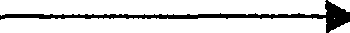 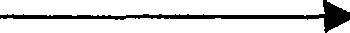 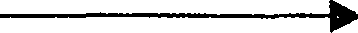 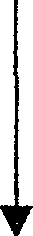 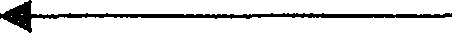 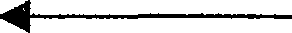 Figure 1. Procédure complète de nettoyage et de désinfection d’une citerne de transport d’eau potable destinée à la consommation humaine3.2.1 Opérations préliminairesAfin améliorer la réactivité du service et la mise en service d’un transport d’eau potable par citerne, il est particulièrement important de bien préparer et d’anticiper I’ensemble des opérations. Avant de commencer l’opération de nettoyage et de désinfection, les mesures préalables suivantes doivent être prisesVidange de la citerne  Réaliser et s’assurer de la vidange totale de la citerne après chaque usage ;Fermer les accès et les vannes de décharge après une campagne de citernage et mettre en sécurité la citerne pour éviter toute introduction de contaminant par les accès et vidanges.Information et préparation du personnelII sera procédé à une sensibilisation et un rappel des consignes de sécurité sanitaire et des personnes aux agents en charge du nettoyage et désinfection de la cuve. De plus, il faut :Installer impérativement des bacs pédiluves contenant une solution désinfectante (hypochlorite de sodium dilué a 10% ou solution désinfectante commerciale) à proximité du point d’accès de la citerne. Le contenu de ce bac doit être renouvelé tous les jours,Vérifier que Ie personnel est muni de bottes et de vêtements propres dés Ie démarrage du nettoyage et de la désinfection,Veiller à ce que les vêtements et bottes restent propres durant tout Ie déroulement de la procédure. Ces vêtements devront être changés régulièrement,Interdire à toute personne de fumer ou de manger a I’intérieur de la citerne,Informer Ie personnel sur les précautions qui doivent être prises pour la manipulation et la mise en ceuvre de solutions fortement acides ou basiques,Préparation de la citerne :Prévoir un dispositif d’aération suffisant pour éviter une agressivité de l’atmosphère. Assurer une ventilation mécanique (complémentaire à celle créée par les accès) par un dispositif amenant de l’air en provenance de l’extérieur de la citerne, au besoin et en fonction des possibilités,Prévoir un éclairage adapté afin d’obtenir une luminosité suffisante pour permettre un examen interne minutieux de la citerne,S’équiper uniquement de balais, de tuyauteries souples (air, eau, etc.), et de tout autre matériel en excellent état de propreté. Les tuyauteries devront être compatibles avec les produits utilisés,3.2.2 NettoyageAvant l’opération de nettoyage, il est nécessaire de vérifier que la citerne est bien ventilée. Cette opération est indispensable afin d’éliminer les dépôts présents sur les parois ou au fond des cuves. Le type de nettoyage à effectuer est défini en fonction de la connaissance de la qualité de l’eau et des dépôts identifiés lors d’une inspection.Si l’inspection conclut à I’absence de dépôts minéraux visibles, d’aIgues et/ou de biofilm important :Dans ce cas de figure, il est possible de procéder uniquement à un rinçage abondant, suivi d’une désinfection Si Ie diagnostic conclut â la présence de dépôts et/ou de biofilm :II est nécessaire de procéder au nettoyage de la citerne, suivi d’un rinçage puis d’une désinfection. Le nettoyage sera mécanique par brossage, raclage, au balai ou au jet d’eau sous pression. Ce procédé est long et parfois inadapté aux besoins et impératifs de la distribution d’eau. II a pour but d’éliminer les dépôts minéraux et organiques. Le nettoyage des parois, des accessoires s’effectue au jet d’eau sous pression ou au balai. Le balayage et Ie brossage du fond de cuve doivent ensuite être effectués afin d’éliminer et d’évacuer tous les dépôts. L’opération de nettoyage mécanique s’avère souvent insuffisante. En cas de dépôts minéraux et organiques importants, notamment de calcaire, d’oxydes de fer et/ ou de manganèse, il est nécessaire d’utiliser des produits chimiques réducteurs et acides permettant I’élimination de ces composés.3.2.3 RinçageCette opération sera réalisée par un rinçage abondant des surfaces traitées à l’eau sous basse pression (< 10 bars).Après les opérations de nettoyage et de rinçage, il est nécessaire de bien s’assurer de la propreté du fond de cuve.3.2.4 DésinfectionLa désinfection s’effectue, après Ie rinçage abondant ou Ie nettoyage-rinçage de la citerne, par pulvérisation sur les parois d’une solution désinfectante.Utilisation de produits biocides chlorés (par exemple l’hypochlorite de sodium ou eau de javel)Désinfection des parois et de tout accessoire situé dans la cuve en contact avec l’eauSi une solution d’hypochlorite de sodium est utilisée, la concentration en chlore de la solution pulvérisée sur les parois et tout accessoire situé dans la citerne en contact avec I’eau, doit être voisine de 10 mg/I.Rinçage de la citerneCette opération sera réalisée par un rinçage abondant des surfaces traitées à l’eau sous basse pression (< 10 bars).3.2.5 Contrôle de la qualité de I’eauAprès rinçage de la cuve un prélèvement destiné â une analyse du taux de chlore. Le taux mesuré doit être de 0,5 mg/I maximum. Un rinçage complémentaire sera réalisé jusqu’â l’obtention du taux d’acceptabilité.4 – LA DISTRIBUTION D’EAU EMBOUTEILLEECette alternative est choisie :Soit en cas de coupure d’eau, lorsque les habitations ne sont plus desservies en eau,Soit lorsque la qualité de l’eau distribuée ne respecte pas les critères sanitaires.Généralement, ce sont les usages alimentaires (boisson et préparation des aliments) qui présentent le plus de risques sanitaires et doivent être interdits.Dans de telles situations, il est nécessaire d’éviter ;La consommation d’eaux non potables (puits privés, sources « naturelles ») dont le risque sanitaire peut être supérieur à celui ayant conduit à la coupure d’eau ou à l’interdiction de consommation de l’eau du robinet.Des phénomènes de panique dans la population (peur du manque d'eau, rumeurs.).La distribution d’eau embouteillée doit être anticipée et organiséeIl s’agit ainsi de définir sur le territoire de chaque commune concernée un ou plusieurs lieux où de l’eau embouteillée est mise à disposition de la population. Ces lieux de distribution doivent être d’accès facile et bien connus par les usagers : mairie, écoles, gymnases, salles des fêtes, etc.Il est nécessaire de veiller en permanence à ce que les stocks soient suffisants pour assurer les besoins en eau potable de la population concernée : il faut compter un minimum d’environ 2.5 à 3 litres d’eau par jour et par habitant. Il faut donc également s’assurer que le ravitaillement des lieux de distribution soit adapté en conséquence.Il est primordial d’informer la population des mesures de secours mises en œuvre, ainsi que de la liste et des horaires d’ouverture des lieux de distribution d’eau embouteillée.Enfin, il peut s’avérer nécessaire d’établir un quota de bouteilles d’eau par personne afin d’éviter un épuisement rapide des stocks et les scènes de panique associées. Ce principe, qui n’est pas toujours facile à faire respecter compte tenu de la peur du manque d’eau, doit être annoncé dès le départ dans le communiqué adressé à la population.Par contre, il est vivement recommandé que la commune organise une distribution spécifique à domicile pour les personnes isolées ou à mobilité réduite (personnes handicapées, personnes âgées, etc.) et fasse approvisionner rapidement en eau embouteillée les crèches et écoles afin d’éviter la fermeture des classes et des cantines qui pourrait accroître les difficultés de la population et complexifier encore la gestion de la crise.Dès lors que la situation est redevenue normale, une information de la population doit être mise en œuvre sur la levée de l’interdiction de consommation d’eau du robinet et sur l’arrêt des démarches de distribution d’eau de secours.5 – LA MISE EN ŒUVRE D’UNE INTERCONNEXION TEMPORAIRECette solution permet de garantir une continuité quantitative.Il est nécessaire de prendre en compte le délai de mise en œuvre de cette solution qui peut être long. En effet, le principe est de connecter au réseau défaillant un autre réseau d’eau destinée à la consommation humaine (dûment autorisé et contrôlé par l’ARS) à l’aide de tuyaux souples à usage alimentaire.Attention, les tuyaux souples sont en général difficiles à nettoyer et à désinfecter. Ils sont également souvent installés à même le sol. Ils risquent alors d’être abîmés. La température de l’eau peut augmenter, etc.En fonction de l’installation et du contexte, l’ARS pourra considérer que le risque de dégradation de la qualité de l’eau est trop important et que l’eau transportée n’est alors plus potable et ne peut plus être utilisée pour les usages alimentaires (boisson et préparation des aliments).C’est pourquoi cette solution s’accompagne généralement d’une restriction d’usage de l’eau interdisant les usages alimentaires (boisson et préparation des aliments), les conditions de raccordement ne permettant pas de garantir la conformité de l’eau.Par ailleurs, afin de prévenir les contaminations microbiologiques, un résiduel de chlore doit être mesuré en sortie du tuyau (de l’ordre de 0,2 mg/l). Si ce n’est pas le cas, il est alors nécessaire de mettre en place une chloration complémentaire de l’eau issue du réseau interconnecté avant distribution aux usagers du réseau défaillant. Un suivi du chlore doit être mis en œuvre en différents points du réseau afin de s’assurer d’une désinfection suffisante.La mise en œuvre d’une interconnexion temporaire peut permettre le maintien en eau du réseau avec un forage privé (dûment autorisé et contrôlé par l’ARS).Cette procédure doit être rédigée de manière exhaustive avec des mots simples.La procédure de mise en œuvre d’une solution alternative doit être mise à jour régulièrement, en lien avec le ou les maires concernés.Annexe 9 – Procédure de mise en œuvre d’une solution alternative pour continuer l’approvisionnement en eau potableMise à jour effectuée le :                                             par :                                         1 - MISE EN SERVICE D’UNE RESSOURCE AUTORISEE NON EXPLOITEENe pas attendre le dernier moment pour faire cette déclaration à l’ARSAnnexe 9 – Procédure de mise en œuvre d’une solution alternative pour continuer l’approvisionnement en eau potableMise à jour effectuée le :                                             par :                                         2 - MOBILISATION D’UNE RESSOURCE NON AUTORISEE SOUS CONDITIONS D’UTILISATIONNe pas attendre le dernier moment pour faire cette déclarationAnnexe 9 – Procédure de mise en œuvre d’une solution alternative pour continuer l’approvisionnement en eau potableMise à jour effectuée le :                                             par :                                         3 – L’ALIMENTATION DU RESERVOIR PAR CITERNENe pas attendre le dernier moment pour faire cette déclarationAnnexe 9 – Procédure de mise en œuvre d’une solution alternative pour continuer l’approvisionnement en eau potableMise à jour effectuée le :                                             par :                                         4 – LA DISTRIBUTION D’EAU EMBOUTEILLEEAnnexe 9 – Procédure de mise en œuvre d’une solution alternative pour continuer l’approvisionnement en eau potableMise à jour effectuée le :                                             par :                                         5 – LA MISE EN ŒUVRE D’UNE INTERCONNEXION TEMPORAIREAnnexe 10 – Quantification de la distribution d’eau de substitutionL’ANSES considère que les valeurs publiées dans les recommandations du manuel du projet Sphère (2011) sont correctes et adaptées pour des situations de crise.Ainsi, pour les crises de courte durée, il est d’usage de distribuer 2 bouteilles de 1.5 litres d’eau par personne et par jour pour des usages alimentaires.Besoins en eau pour la survie des populationsAnnexe 11 – Recensement des moyens d’interventionIci la collectivité doit recenser des moyens d’intervention propres au service ou pouvant être loués.A titre indicatif, les moyens suivants doivent être recensés :Lieux de distribution d’eau embouteilléeSupermarchés / embouteilleursLoueurs de groupes électrogènesQuincaillerieExploitants agricoles : équipement matériel à préciser + existence de forage utilisableEntreprises équipées de mini-pelle ou fourcheVidangeursMoyens propres du service :VéhiculesVéhicules mobiles d’alerteMatériels détenus par la collectivité/l’exploitantRavitaillementMoyens de balisageCiternes de transport d’eau potableMoyens « tiers » mobilisables :VéhiculesVéhicules mobiles d’alerteMatérielsRavitaillementMoyens de balisageCiternes de transport d’eau potableAutresLe recensement doit être mis à jour régulièrement.Annexe 11 – Recensement des moyens d’interventionMise à jour effectuée le :                                             par :                                         Annexe 12 – Recherche et installation d’un groupe électrogèneIci la collectivité doit prévoir une procédure pour trouver et installer un groupe électrogène.Elle veillera à :Identifier la puissance nécessaire en fonction des équipements (prendre en compte l’appel de puissance au démarrage qui peut atteindre jusqu’à 4 fois la puissance nominale)Identifier la disponibilité en interne ou des loueurs externesPrévoir l’acheminement jusqu’au site concernéPrévoir l’autonomie et les réserves de carburantAssurer une ventilation suffisante en cas d’utilisation en milieu ferméAssurer les règles de sécuritéAssurer la mise sur rétention adaptée du stock de carburants et/ou lors de la période de manutention du carburantCette procédure doit être rédigée de manière exhaustive avec des mots simples.La procédure relative au groupe électrogène doit être mise à jour régulièrement.Annexe 12 – Recherche et installation d’un groupe électrogèneMise à jour effectuée le :                                             par :                                         Annexe 13 – Procédure de désinfection, purge, vidange des installationsDeux procédures sont présentées ci-après :Une désinfection « choc » avant la purge du réseauDésinfection « renforcée » pour la consommation humaineLa désinfection « choc »La désinfection « choc » du réseau est fortement recommandée suite à l’arrêt de production d’un captage ou de tout ou partie d’un réseau, consécutif à une rupture quantitative d’alimentation en eau. Elle doit être suivie d’une purge de l’ensemble du réseau.La désinfection d’un réseau de distribution d’eau d’alimentation exige pour être efficace le respectde trois conditions :Procéder d’amont en aval (captages puis réservoirs et principales canalisations),Curer et nettoyer très soigneusement les surfaces à désinfecter, les ouvrages tels que les réservoirs, les canalisations, etc.Utiliser une concentration suffisante en produit de désinfection.Plusieurs désinfectants existent sur le marché. L’eau de Javel (sans additif) est certainement l’un de ceux qui donnent les meilleurs résultats sur les principales bactéries couramment rencontrées. Ce composé, facile à trouver, est d’un emploi très simple. Il présente l’avantage de ne laisser aucun résidu nocif.Les concentrations à mettre en œuvre sont fonctions du temps pendant lequel on laisse agir la solution. Le tableau suivant rappelle ces concentrations. La correspondance avec les berlingots trouvés dans le commerce est notée : un berlingot de 250 millilitres (un quart de litre) peut contenir de l’eau de Javel concentrée à 48 degrés chlorométriques, soit 38 grammes de chlore libre (ancien conditionnement) ou à 36 degrés chlorométriques, soit 25,5 grammes de chlore libre (nouveau conditionnement).(*) Pour les berlingots titrés à 48°, il convient de prendre 1 berlingotUn rinçage abondant avec une eau claire doit suivre toute désinfection.Désinfection « RENFORCÉE » pour la consommation humaineLes eaux de boisson dont la qualité est susceptible d’être dégradée par une forte baisse de débit, une hausse de température, etc., doivent être désinfectées par exemple avec de l’eau de Javel à 12 degrés chlorométriques (obtenue par dilution d’un berlingot ramené à 1 litre d’eau). La quantité nécessaire correspond à 1 ou 2 gouttes par litre d’eau.(*) Pour les berlingots titrés à 48°, il convient de prendre 1 berlingotL’eau traitée doit être claire sinon les impuretés consommeraient son pouvoir bactéricide. On peut éliminer ces impuretés par filtration.Après addition du désinfectant, il faut bien brasser l’eau pour assurer une bonne homogénéisation.La consommation ne pourra avoir lieu que 20 minutes à une demi-heure après.Après la désinfection, il est toujours utile de s’assurer que l’eau présente bien toutes les qualités requises pour l’alimentation. Une analyse effectuée par un laboratoire agréé par le Ministère de la Santé est vivement recommandée.Annexe 14 – Procédure de purge du réseauIci la collectivité doit prévoir une procédure pour la désinfection, la purge et la vidange de tout tronçon du réseau (localisation des vannes, purges, …).La procédure doit attirer l’attention sur les risques engendrés par la purge (risque routier si l’eau purgée envahit la chaussée, risque de manque d’eau en cas d’incendie…)Cette procédure doit être rédigée de manière exhaustive avec des mots simples.La procédure de purge du réseau doit être mise à jour régulièrement.Annexe 14 – Procédure de purge du réseauMise à jour effectuée le :                                             par :                                         Annexe 15 – Procédure de remise en eau dans les canalisationsIci la collectivité doit prévoir une procédure pour la remise en eau dans les canalisations.Lorsque les canalisations d’eau ont été vidées dans le cadre d’une rupture par exemple, il convient de les remettre en eau progressivement afin de ne pas provoquer d’importantes variations brusques de pression (coups de bélier) pouvant détériorer les canalisations ou les équipements.Pour limiter ce risque, il est nécessaire de fermer les vannes à l’aval (lorsqu’elles existent), puis ouvrir partiellement la vanne amont pour laisser l’eau remplir doucement le vide dans les canalisations. Avant que la canalisation ne soit totalement remplie, ouvrir doucement les vannes à l’aval (lorsqu’elles existent) ou des robinets d’eau froide sur des points de distribution.Lorsque tout l’air de la canalisation s’est échappé, ouvrir complément la vanne amont.Cette procédure doit être rédigée de manière exhaustive avec des mots simples.La procédure de remise en eau dans les canalisations doit être mise à jour régulièrement.Annexe 15 – Procédure de remise en eau dans les canalisationsMise à jour effectuée le :                                             par :                                         Annexe 16 – Procédure de réalisation d’une analyse d’eauIci la collectivité doit prévoir une procédure pour la réalisation d’une analyse d’eau (coordonnées de l’ARS et du ou des laboratoires, où trouver les flaconnages, comment procéder au prélèvement …), et d’utilisation d’appareils d’autocontrôle lorsqu’ils existent (chloromètre, turbidimètre, etc.).Cette procédure doit être rédigée de manière exhaustive avec des mots simples.Annexe 16 – Procédure de réalisation d’une analyse d’eauMise à jour effectuée le :                                             par :                                         Annexe 17 - Procédure d’augmentation de la chloration / surchlorationIci la collectivité doit prévoir une procédure pour augmenter la chlorationCette procédure pourra rappeler les éléments suivants :Dosage du chlore : L'eau de Javel communément utilisée pour la désinfection de l'eau, est commercialisée sous forme de solutions caractérisées par leur titre. Ce titre s'exprime en degré chlorométrique ou en pourcentage pondéral de chlore actif.Un degré chlorométrique (1 litre de Cl2 dégagé par litre de solution) correspond à 3,17 g/L de chlore et à 0,317 % de chlore actif (masse de chlore actif formé à partir de 100 g de produit).Il existe dans le commerce deux solutions :- une solution à 9° chlorométriques ou à 2,85 % qui contient 28,5 g/L de chlore actif,- une solution à 36° chlorométriques ou à 11,4 % qui contient 114 g/L de chlore actif.Exemple : Pour désinfecter un réservoir de 100 m3 d'eau à une concentration de 0,4 mg/L, il faudra :(0,4 g/m3 x 100 m3) / 28,5 g/L = 1,4 litre d'eau de Javel à 9° ou à 2,8 %ou(0,4 g/m3 x 100 m3) / 114 g/L = 0,35 litre d'eau de Javel à 36° ou à 9,8 %Cette formule peut être reprise en faisant varier le volume d’eau à désinfecter et la concentration en chlore que l’on souhaite atteindre.Formule générale :Soient :V = volume du réservoir ou capacité de la station à l’instant des prélèvements (en m3)Ci = concentration initiale en chlore dans l’eau (en mg/L) = concentration mesuréeVJavel = volume d’eau de Javel à ajouter (en L)CJavel = concentration en chlore de la solution commerciale (eau de Javel)On souhaite une concentration de 1 mg/L dans l’eau.La formule générale est la suivante :VJavel [L] = (1 – Ci) [g/m3] x V [m3] / CJavel [g/L]Cette procédure doit être rédigée de manière exhaustive avec des mots simples.Annexe 17 – Procédure d’augmentation de la chloration / surchlorationMise à jour effectuée le :                                             par :                                         Annexe 18 –Modèle de courrier pour non-respect de l’arrêté de DUPEn cas de problème provoqué par un tiers sur le périmètre de protection de captage, le SPE doit exiger la mise en conformité rapide par contact téléphonique, et confirmer aussitôt par courrier en recommandé avec accusé de réception.Un modèle de courrier est proposé ci-après.Il doit être adapté à la situationLe délai accordé doit être cohérent avec la nature des conséquences et de l’ampleur de la tâche à menerNe pas oublier de joindre au courrier l’arrêté de DUPModèle de courrierMadame, Monsieur,Vous êtes propriétaire plusieurs parcelles situées dans le périmètre de protection (à préciser) de la ressource (à préciser) située sur la commune de (à préciser).En tant que bénéficiaire de l’arrêté préfectoral n°(à préciser) du (à préciser) instaurant les périmètres de protection, la commune de (à préciser)  dont je suis le représentant, est tenue de veiller au respect des prescriptions. Or, en date du (à préciser), j’ai constaté (à préciser), situés à proximité du captage.Pour rappel, l’article (à préciser) de l’arrêté préfectoral (copie ci-jointe) précise que :« (recopier l’article concerné)».Aussi, je vous remercie de bien vouloir, dans un délai de (à préciser) jours, procéder au retrait ou au déplacement de ces dépôts afin d’entrer en conformité avec l’arrêté préfectoral.Je vous prie d’agréer, Madame, Monsieur, l’expression de mes salutations distinguées.PJ : copie de l’arrêté préfectoralCopie : préfecture, ARSAnnexe 19 – Détermination du niveau bas dans le réservoirIci la collectivité doit mentionner les indicateurs permettant d’identifier le niveau bas de chacun de ses réservoirs, niveau au-deçà duquel des difficultés de distribution peuvent apparaître rapidement.Cette procédure doit être rédigée de manière exhaustive avec des mots simples.La procédure de purge du réseau doit être mise à jour régulièrement.Annexe 19 – Détermination du niveau bas dans le réservoirMise à jour effectuée le :                                             par :                                         Annexe 20 – Retour à la normale avec l’ARSIci la collectivité doit prévoir une procédure pour assurer le retour à la normale en lien avec l’ARS.La procédure doit attirer l’attention sur les démarches et vérifications nécessaires avant de revenir à une distribution d’eau normale, qui ne peut être assurée uniquement lorsque :La remise en état des installations de production / distribution d’eau est définitiveL’obtention d’analyses (chimiques et microbiologiques) conformes aux exigences réglementaires confirme la potabilité de l’eau distribuée.Tant que le retour à la normale n’est pas atteint, les restrictions d’usage éventuellement mises en place demeurent.Le retour à la normale se fait, après :Le rétablissement des installations (purges, désinfection),Le retour des résultats d’analyse conforme,La validation par l’ARSL’information de la population (cf. annexe 19)Cette procédure doit être rédigée de manière exhaustive avec des mots simples.La procédure de retour à la normale avec l’ARS doit être mise à jour régulièrement. Annexe 20 – Retour à la normale avec l’ARSMise à jour effectuée le :                                             par :                                         Annexe 21 – Messages types pour la populationLes messages à la population doivent être préparés avec une grande attention afin d’éviter tout risque sanitaire mais également afin d’associer la population à être acteur du bon déroulement de la gestion de la perturbation.Le contenu des messages doit à la fois être simple et exhaustif quant à l’information à transmettre, tout en veillant à ne pas être trop longLa collectivité doit appréhender les différents supports de messages (affiches, panneau lumineux, application mobile, sites internet de la mairie et du service d’eau le cas échéant, porte-voix, porte à porte, etc.), ainsi que la localisation des affichages publics. Les affiches sont à imprimer au format A3 minimum et être sur papier couleur de préférence afin de les faire ressortir de leur environnement lorsqu’elles seront affichées. Il convient également de retirer les affiches aussitôt l’événement passé.Cette annexe présente :Un exemple du contenu possible pour différents messages concernant :Des restrictions d’usage (car peu d’eau ou rupture de canalisation, intrusion d’eaux parasites)La levée des restrictions d’usageDes restrictions des usages non prioritaires (pénurie)La levée des restrictions des usages non prioritairesLa distribution d’eau embouteilléeLa disponibilité à nouveau d’eau potable au robinet, après la distribution d’eau embouteilléeL’affiche destinée à informer sur le lieu de distribution d’eau embouteilléePour chaque contenu, la présentation possible sur 2 types de supports :Une affiche A3Un support numérique (tableau d’affichage, application mobile, etc.)NB : la liste des usages à restreindre est à évaluer en lien avec les services de l’ARS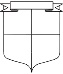 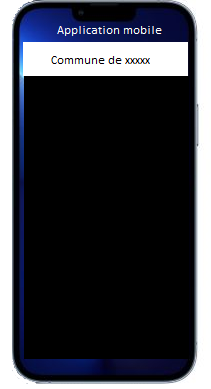 Annexe 22 – Arrêté municipal de restriction des usages de l’eau du réseau publicARRETE MUNICIPAL N° (préciser)Portant restriction d’usages de l’eau du réseau publicLE MAIREVU le Code général des collectivités territoriales, notamment les articles L.2212-1 et L.2212-2,VU le Code de la santé publique, notamment les articles L.1311-1 et L1321-1 à L1321-10,CONSIDERANT la rupture en eau liée à (décrire la cause), la qualité de l’eau du robinet lors du rétablissement de l’alimentation en eau n’est pas garantie et peut être dangereuse pour la santé des consommateurs,ARRETEARTICLE 1 : L’utilisation d’eau du robinet à des fins de consommation humaine, à savoir la boisson, la préparation et la cuisson des aliments, le lavage des dents, ainsi que la toilette des nourrissons, est interdite sur l’ensemble de (préciser le territoire concerné).ARTICLE 2 : L’interdiction de consommation d’eau et la surchloration prendront fin dès que les résultats des enquêtes, les opérations de nettoyage du réseau et les analyses d’eau réalisées permettront de s’assurer que l’eau du robinet ne présente aucun danger pour la santé de la population.ARTICLE 3 : Le maire (et l’exploitant du réseau public d’eau potable lorsque la commune n’est pas le service d’eau potable) informe(nt) la population des présentes mesures par tous moyens appropriés.ARTICLE 4 : Le présent arrêté entrera en vigueur à compter de son affichage en mairie.ARTICLE 5 : Le présent arrêté peut faire l'objet d'un recours pour excès de pouvoir devant le Tribunal Administratif de Nancy dans un délai de deux mois à compter de sa publication.ARTICLE 6 : Le maire de (préciser), l’exploitant du réseau public d’eau potable (lorsque la commune n’est pas le service d’eau potable), et le Directeur général de l’Agence Régionale de Santé de la Meuse), sont chargés chacun en ce qui les concerne de l’exécution du présent arrêté, dont ampliation sera transmise à :Madame la Préfète de la MeuseMonsieur le Directeur Départemental des Territoires de la MeuseMonsieur le Président du Conseil DépartementalA ………………. (Commune), le …………….Le Maire …..…………….Annexe 23 – Arrêté municipal de levée des restrictions des usages de l’eau du réseau publicARRETE MUNICIPAL N° (préciser)Portant levée de la restriction d’usages de l’eau du réseau publicLE MAIREVU le Code général des collectivités territoriales, notamment les articles L.2212-1 et L.2212-2,VU le Code de la santé publique, notamment les articles L.1311-1 et L1321-1 à L1321-10,VU l’arrêté municipal n° (préciser) en date du (préciser), portant restriction d’usages de l’eau du réseau public,VU l’avis favorable de l’ARS en date du (préciser), permettant de s’assurer que l’eau du robinet ne présente aucun danger pour la santé de la population,CONSIDERANT la fin de la perturbation nécessitant la restriction d’usages de l’eau du réseau public,CONSIDERANT les analyses d’eau réalisées,ARRETEARTICLE 1 : L’arrêté municipal n° (préciser) en date du (préciser), portant restriction d’usages de l’eau du réseau public est abrogé.ARTICLE 2 : Le présent arrêté entrera en vigueur à compter de son affichage en mairie.ARTICLE 3 : Le présent arrêté peut faire l'objet d'un recours pour excès de pouvoir devant le Tribunal Administratif de Nancy dans un délai de deux mois à compter de sa publication.ARTICLE 4 : Le maire de (préciser), l’exploitant du réseau public d’eau potable (lorsque la commune n’est pas le service d’eau potable), et le Directeur de l’Agence Régionale de Santé de la Meuse sont chargés chacun en ce qui les concerne de l’exécution du présent arrêté, dont ampliation sera transmise à :Madame la Préfète de la MeuseMonsieur le Directeur Départemental des Territoires de la MeuseMonsieur le Président du Conseil DépartementalA ………………. (Commune), le …………….Le Maire …..…………….Annexe 24 – Arrêté municipal de restriction des usages non prioritaires de l’eau potable en cas de pénurieARRETE MUNICIPAL N° (préciser)Portant restriction des usages non prioritaires de l’eau potableLE MAIREVU le Code général des collectivités territoriales, notamment les articles L.2212-1 et L.2212-2,VU le Code de l’environnement,VU le Code de la santé publique,VU les articles R 610-5 et 131-13 du Code pénal,CONSIDERANT les risques de pénurie d’eau actuels, rendant une nécessité impérieuse de préserver la distribution d’eau potable aux habitants (et de garantir une réserve incendie le cas échéant),ARRETEARTICLE 1 : Sont interdits sur le territoire de la commune de (préciser) :l’arrosage des pelouses et espaces verts publics ou privés,l’arrosage des jardins potagers et des massifs floraux,le nettoyage des terrasses et des façades,le remplissage des piscines sauf pour les piscines en cours de construction,le lavage des véhicules, hors les installations professionnelles, les véhicules ayant une obligation réglementaire ou technique et les organismes liés à la sécurité et à la salubrité publique,le lavage des voies et des trottoirs sauf pour des raisons prioritaires de salubrité publique.ARTICLE 2 : Les doubles réseaux, en cas de recours à des ressources en eau privée sont interdits, sauf si une séparation complète des réseaux existe.ARTICLE 3 : Les dispositions du présent arrêté sont applicables à compter du (préciser) et resteront en vigueur tant que les conditions météorologiques et hydrologiques subsisteront.ARTICLE 4 : Tout contrevenant aux dispositions du présent arrêté s'expose à une peine d'amende prévue pour les contraventions de 5ème classe (maximum 1 500 euros et 3 000 euros en cas de récidive).ARTICLE 5 : Le présent arrêté peut faire l'objet d'un recours pour excès de pouvoir devant le Tribunal Administratif de Nancy dans un délai de deux mois à compter de sa publication.ARTICLE 6 : Le maire de (préciser) et le Commandant de la Brigade de gendarmerie de (préciser), sont chargés chacun en ce qui les concerne de l’exécution du présent arrêté, dont ampliation sera transmise à :Madame la Préfète de la MeuseMadame la Directrice de l’Agence Régionale de Santé de la MeuseMonsieur le Directeur Départemental des Territoires de la MeuseMonsieur le Président du Conseil DépartementalA ………………. (Commune), le …………….Le Maire …..…………….Annexe 25 – Arrêté municipal de levée des restrictions des usages non prioritaires de l’eau potable en cas de pénurieARRETE MUNICIPAL N° (préciser)Portant levée de la restriction des usages non prioritaires de l’eau potableLE MAIREVU le Code général des collectivités territoriales, notamment les articles L.2212-1 et L.2212-2,VU le Code de l’environnement,Vu le Code de la santé publique,VU l’arrêté municipal n° (préciser) en date du (préciser), portant restriction des usages non prioritaires de l’eau potable,VU l’avis favorable de l’ARS en date du (préciser), permettant de s’assurer que l’eau du robinet ne présente aucun danger pour la santé de la population,CONSIDERANT la fin de la perturbation nécessitant la restriction des usages non prioritaires de l’eau potable,ARRETEARTICLE 1 : L’arrêté municipal n° (préciser) en date du (préciser), portant restriction des usages non prioritaires de l’eau potable est abrogé.ARTICLE 2 : Le présent arrêté entrera en vigueur à compter de son affichage en mairie.ARTICLE 3 : Le présent arrêté peut faire l'objet d'un recours pour excès de pouvoir devant le Tribunal Administratif de Nancy dans un délai de deux mois à compter de sa publication.ARTICLE 4 : Le maire de (préciser) et le Commandant de la Brigade de gendarmerie de (préciser), sont chargés chacun en ce qui les concerne de l’exécution du présent arrêté, dont ampliation sera transmise à :Madame la Préfète de la MeuseMadame la Directrice de l’Agence Régionale de Santé de la MeuseMonsieur le Directeur Départemental des Territoires de la MeuseMonsieur le Président du Conseil DépartementalA ………………. (Commune), le …………….Le Maire …..…………….Annexe 26 – Fiche de suivi de la distribution d’eau embouteilléeIci la collectivité doit prévoir un suivi permettant d’identifier les personnes ayant perçu de l’eau embouteillée.. Annexe 26 – Fiche de suivi de la distribution d’eau embouteilléeMise à jour effectuée le :                                             par :                                         Annexe 27 - Préparer la cellule de criseIci la collectivité doit prévoir une procédure pour préparer la cellule de crise, en s’appuyant sur les recommandations suivantes.La cellule de crise est le lieu où les décideurs s’installent, à l’écart de l’événement afin de prendre du recul et ne pas être influencés. Malgré tout, il est indispensable de pouvoir se tenir informé de l’avancement et des difficultés.Pour cela, il est nécessaire en amont de :Définir la localisation au niveau de la commune (possiblement différentes selon le type de perturbation à gérer)Identifier les membresDisposer de moyens de communications s’ils sont opérationnels (téléphone filaire de préférence, internet, réseau informatique, etc.)Disposer d’une main courante (cf. ci-dessous)Disposer du plan de gestion de criseCette procédure doit être rédigée de manière exhaustive avec des mots simples.La procédure de préparation de la cellule de crise doit être mise à jour régulièrement.Annexe 27 – Préparer la cellule de criseMise à jour effectuée le :                                             par :                                         Annexe 28 – Liste des « producteurs – vendeurs d’eau »Quelques SPE en Meuse disposent de ressources en eau permettant de pouvoir répondre à leurs besoins quelle que soit la saison, tout en ayant des quantités suffisantes pouvant être vendues à d’autres collectivités (secours par citernage). A titre indicatif, au début de l’été 2022, ces principaux SPE sont mentionnés ci-dessous.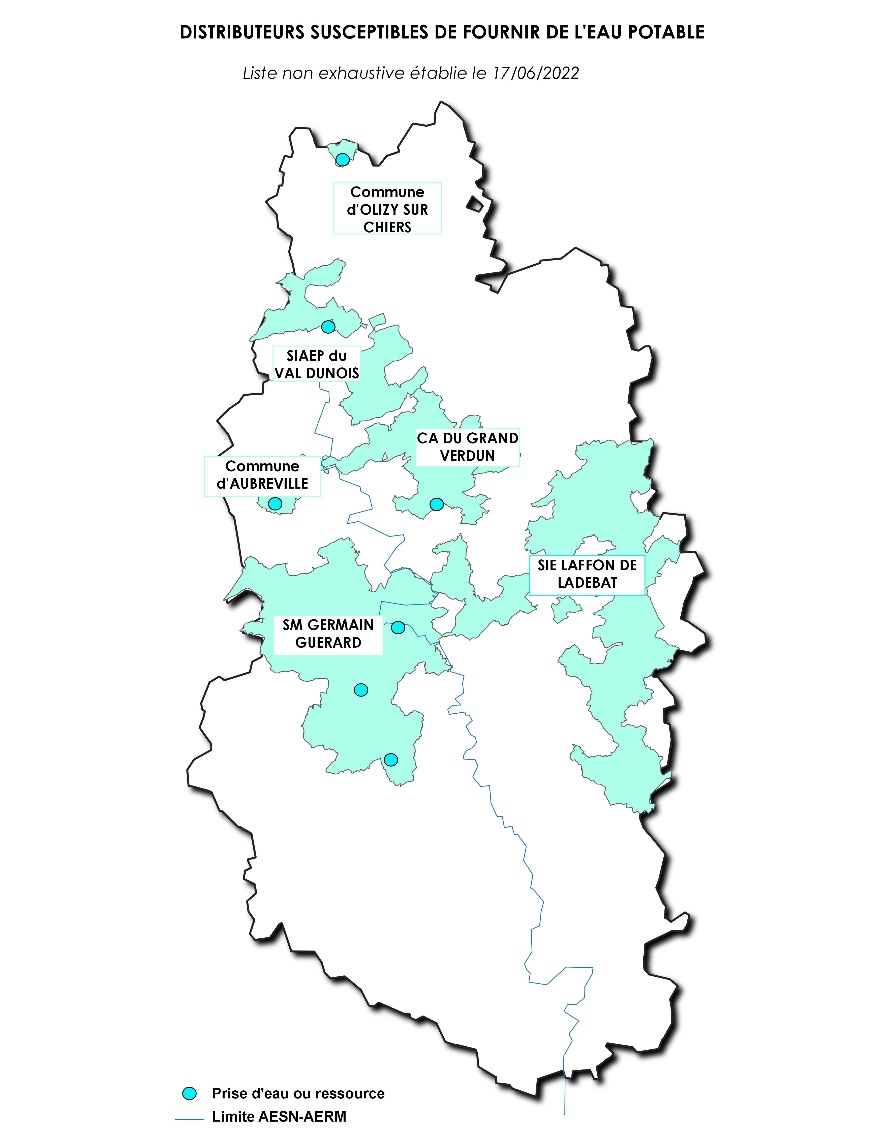 Annexe 29 –Modèle de convention d’achat d’eauCONVENTION DE FOURNITURE D’EAU POTABLEEntre les services publics d’eau potable de(à préciser)Et de(à préciser)Entre les soussignésLa Commune de A (à préciser, ou le Syndicat, à préciser) prise en sa qualité d’autorité organisatrice du Service public d’eau potable tel que ci-après désigné A dans la convention, représentée par son Maire, (ou son Président le cas échéant), dûment habilitée à la signature des présentes par délibération du Conseil Municipal (ou du Comité syndical) en date du ……………,,EtLa Commune de B (à préciser, ou le Syndicat, à préciser) prise en sa qualité d’autorité organisatrice du Service public d’eau potable tel que ci-après désigné B dans la convention, représentée par son Maire, (ou son Président le cas échéant), dûment habilitée à la signature des présentes par délibération du Conseil Municipal (ou du Comité syndical) en date du ……………,,PréambuleA connaît aujourd’hui un problème temporaire d’approvisionnement en eau. B a les capacités à la date de signature de la présente convention, d’assurer les besoins en eau de A.Dans un objectif de solidarité à la situation critique en permettant la fourniture en eau potable à A par B, cette convention est établie et il a été exposé et arrêté ce qui suit.ARTICLE 1 : OBJETLa présente convention a pour objet de définir les droits et obligations de chaque partie, afférents à la fourniture en eau potable au profit de A.A ce titre, elle définit les conditions techniques et financières de la fourniture en eau par B, et notamment celles relatives au transport (ou à l’utilisation des ouvrages d’interconnexion le cas échéant).ARTICLE 2 : PROVENANCE DE L'EAU(le cas échéant, A et B seront reliés par une canalisation dont le plan est joint en annexe 1).L’eau fournie provient de (à préciser), et sa prise sera faite au niveau de (à préciser).ARTICLE 3: QUALITE DE L’EAU LIVREEL’eau livrée par B sera de l’eau brute.ou le cas échant La qualité de l’eau livrée par B devra être à tout moment conforme à la réglementation en vigueur, relative à la qualité de l’eau destinée à la consommation humaine.Le contrôle réglementaire de la qualité de l’eau livrée relevant de l’Agence Régionale de Santé sera effectué au moyen de prélèvements réalisés au point de livraison, selon une périodicité définie par ses services.ARTICLE 4 : COMPTAGELe comptage des volumes livrés est assuré par un compteur de vente situé à (à préciser),Les compteurs ou débitmètres installés doivent être d’un type et d’un modèle conformes à la réglementation relative aux instruments de mesure. Ils seront constamment maintenus dans un état permettant de garantir l’exactitude et la précision du comptage, fixées par cette même réglementation. Leur entretien incombe à B.Les volumes journaliers livrés seront transmis à A par B.ARTICLE 5 : CONDITIONS FINANCIERES5.1. Prix de l'eauLe prix de l'eau est composé d’une part fixe et d’une part proportionnelle aux volumes, auxquelles s’ajoutent les redevances et taxes en vigueur (proportionnelles aux volumes).La valeur de l’abonnement facturé à A est de (à préciser) € HT par jour (toute journée commencée est due, quel que soit le volume consommé sauf s’il est nul). Elle correspond aux charges d’investissement.La partie proportionnelle s’applique à tous les m3 fournis enregistrés au compteur. Elle correspond au produit du volume par le prix de production moyen au m³ sur l'ensemble des ouvrages de B (valeur = (à préciser) € H.T./m³).Le prix de l’eau ne fera pas l’objet d’une révision de prix.5.2. Modalités de facturationLa facturation des volumes d’eau vendus est établie par B à la fin de la période de besoin temporaire, ou selon une périodicité semestrielle.La facturation reprend les composantes du prix de l’eau telles qu’indiquées au 5.1.5.3. Modalités de paiementA disposera d’un délai de 30 jours à compter de la réception des factures pour payer les sommes dues à B. Passé ce délai, B sera en droit de demander des intérêts calculés au taux d’intérêt légal.ARTICLE 6 : OBLIGATIONS PARTICULIERES DE A 6.1. Prise de contactPour toute demande de prise d’eau, A doit prendre contact avec B pour procéder conjointement à la relève du compteur et accéder au point de prélèvement.6.2. Consommation en cas de baisse de productionAfin de limiter la consommation en cas de baisse de production, sur simple appel téléphonique du B, A s’engage, dans un délai de 24h, à suspendre les consommations telles que l’arrosage des pelouses et espaces verts relevant de A.B ne peut pas être tenu responsable en cas de quantité insuffisante de la ressource ne permettant pas de procéder à la vente à A.6.3. Revente d'eau par AToute revente d’eau par A, est subordonnée, y compris dans ses modalités et son prix, à un accord écrit et préalable de B.ARTICLE 7 : OBLIGATIONS DE B7.1. Maintien en état de fonctionnement des ouvrages de production et de distribution d'eauAfin d’assurer pendant toute la durée de la présente convention la livraison d’eau au bénéfice de A dans les conditions prévues, B s’engage à maintenir constamment en état de fonctionnement normal les ouvrages de production et distribution d’eau jusqu’au point de livraison.7.2. Modalités d’intervention en cas de défaillance du service d’eau potableEn cas de défaillance, de quelque nature qu’elle soit, empêchant la livraison normale de l’eau, B devra :Informer immédiatement A en lui fournissant tous les éléments disponibles sur la situation et son évolution prévisible, de manière à prendre, s’il y a lieu, toutes les mesures d’urgence nécessaires pour protéger la santé publique,Remettre ses installations en état de fonctionnement le plus rapidement possible.ARTICLE 8/ DUREELa présente convention entre en vigueur à compter de la date de sa signature.Elle est établie pour une durée de 1 mois, renouvelable tacitement sans que sa durée totale ne puisse excéder 6 mois.ARTICLE 9 : RESILIATIONIl pourra être mis fin à la présente convention dans les conditions suivantes :Par dénonciation à l’initiative de A, notamment à la fin de la période de besoin, formalisée par l’envoi d’une lettre recommandée avec accusé de réception. La convention sera alors réputée résiliée à l’expiration de ce délai suivant réception du courrier par B.Par l’une ou l’autre partie, si les conditions techniques d’alimentation n’étaient plus réunies (défaillance de la ressource, …),Par chacune des parties, pour motif d’intérêt général, ou cas de force majeure.Par la résiliation, de plein droit, qui interviendra en cas de non-exécution des obligations de l’une ou l’autre des parties après mise en demeure adressée par lettre recommandée avec accusé réception restée infructueuse suivant un délai de 1 mois.La résiliation ne donnera pas lieu au paiement d’indemnités.ARTICLE 10 : RESPONSABILITE – ASSURANCESSauf cas de force majeure ou survenance d'un autre fait exonératoire de responsabilité admis par le droit commun, chaque service de l'eau fera son affaire à l'égard de l'autre de toutes les conséquences résultant de son propre fait, de son personnel ou des équipements dont il a la charge, dans le cadre de l'exécution des missions définies à la présente convention.Il procèdera, à cette fin, à la souscription de tout contrat d'assurances qui s'avèrerait nécessaire afin de couvrir les risques qu'il ne serait pas en mesure d'assurer lui-même.ARTICLE 11 : LITIGESEn cas de litige survenant dans l’application de ce contrat, les juridictions siégeant à Nancy seront seules compétentes.Fait en 2 exemplairesFait à (à préciser., le (à préciser.Nombre de jours concernés
par le niveau de restriction le plus élevéNombre de jours concernés
par le niveau de restriction le plus élevéNombre de jours concernés
par le niveau de restriction le plus élevéNombre de jours concernés
par le niveau de restriction le plus élevéNombre de jours concernés
par le niveau de restriction le plus élevéNombre de jours concernés
par le niveau de restriction le plus élevéAlerteAlerte renforcéeCriseNombre de joursPériode20108100811/8 au 31/102011153001539/5 au 31/102012000020130000201400002015297501048/7 au 31/10201600002017329301256/6 au 31/102018557901346/8 au 18/122019218401058/7 au 31/102020253129854/7 au 16/1020210000202231583712630/6 au 2/11Moyenne
Sur 13 ans3332570Moyenne
Sur 5 ans26501390Paramètre20182019202020212022bactériologie5134233447Nitrates*99953Fluor**22332FonctionNomTéléphoneAdresse et mailServices de l’EtatServices de l’EtatServices de l’EtatServices de l’EtatPréfectureBDPC03 29 77 55 55ARS09 69 39 89 89ars-grandest-alerte@ars.sante.frGendarmerie / Police17SDIS18Gestionnaire de réseauENEDIS (dépannage)09 72 67 50 55Service Public d’EauService Public d’EauService Public d’EauService Public d’EauAstreintePrésidentMaireVice-Présidents/ AdjointsAgent AAgent BCommune X du territoire concernéCommune X du territoire concernéCommune X du territoire concernéCommune X du territoire concernéMaire1er AdjointAdjoint chargé de l’eauAstreinteCommune Y du territoire concernéCommune Y du territoire concernéCommune Y du territoire concernéCommune Y du territoire concernéMaire1er AdjointAdjoint en charge de l’eauAstreinteConcessionnaire de service publicConcessionnaire de service publicConcessionnaire de service publicConcessionnaire de service publicEtablissementResponsableAstreinteEtablissements sensibles desservisEtablissements sensibles desservisEtablissements sensibles desservisEtablissements sensibles desservisEtablissement de santéEtablissement accueillant des personnes âgées ou handicapéesEtablissement accueillant des jeunes enfantsLaboratoireRestaurant, boulangerie, traiteur, etc.Etablissement scolaireAutresSoutien logistiqueSoutien logistiqueSoutien logistiqueSoutien logistiqueLoueur de matérielFournisseur de groupe électrogèneFournisseur d’eau potableAutres (entreprises, etc.)FonctionNomTéléphoneAdresse et mailServices de l’EtatServices de l’EtatServices de l’EtatServices de l’EtatPréfectureBDPC03 29 77 55 55ARS09 69 39 89 89ars-grandest-alerte@ars.sante.frGendarmerie / Police17SDIS18Gestionnaire de réseauENEDIS (dépannage)09 72 67 50 55Service Public d’EauService Public d’EauService Public d’EauService Public d’EauType d’établissementLocalisationNom de l’établissement Coordonnées du responsableNombre de personnes concernéesBesoins journaliers estimés en eau potableBesoins journaliers estimés en eau non potableNiveau 1 (établissements et abonnés ne pouvant subir d’interruption)Niveau 1 (établissements et abonnés ne pouvant subir d’interruption)Niveau 1 (établissements et abonnés ne pouvant subir d’interruption)Niveau 1 (établissements et abonnés ne pouvant subir d’interruption)Niveau 1 (établissements et abonnés ne pouvant subir d’interruption)Niveau 1 (établissements et abonnés ne pouvant subir d’interruption)Niveau 1 (établissements et abonnés ne pouvant subir d’interruption)Niveau 2 (établissements accueillant des populations sensibles)Niveau 2 (établissements accueillant des populations sensibles)Niveau 2 (établissements accueillant des populations sensibles)Niveau 2 (établissements accueillant des populations sensibles)Niveau 2 (établissements accueillant des populations sensibles)Niveau 2 (établissements accueillant des populations sensibles)Niveau 2 (établissements accueillant des populations sensibles)Niveau 3 (industries agro-alimentaires, les établissements agricoles d’élevage)Niveau 3 (industries agro-alimentaires, les établissements agricoles d’élevage)Niveau 3 (industries agro-alimentaires, les établissements agricoles d’élevage)Niveau 3 (industries agro-alimentaires, les établissements agricoles d’élevage)Niveau 3 (industries agro-alimentaires, les établissements agricoles d’élevage)Niveau 3 (industries agro-alimentaires, les établissements agricoles d’élevage)Niveau 3 (industries agro-alimentaires, les établissements agricoles d’élevage)Niveau 4 (population générale et autres installations agricoles)Niveau 4 (population générale et autres installations agricoles)Niveau 4 (population générale et autres installations agricoles)Niveau 4 (population générale et autres installations agricoles)Niveau 4 (population générale et autres installations agricoles)Niveau 4 (population générale et autres installations agricoles)Niveau 4 (population générale et autres installations agricoles)BesoinInformation à fournir Identifiant de l’appelantNomFonction,CoordonnéesIdentifiant du distributeur d’eauNomCoordonnées du responsableType d’évènement rencontré(détailler)Localisation précise de l’événement(possibilité d’envoyer un plan)Date et heure du constat de l’événementPopulation impactéeSites sensibles concernésNature et nombreBesoins en eau potableBesoins en eau non potableAutres impacts éventuelsMesures prises(détailler)Autres informations utilesInstallationLocalisationProcédure d’accès Etapes préalables à la mise en service de l’interconnexion, servant de déclaration préalable à l’ARSIdentification du service d’eau avec lequel il est envisagé de mettre en service l’interconnexion permanente.Coordonnées de la personne responsable de l’interconnexion qui pourra donner son accordDétermination des procédures techniques de raccordement (point d’interconnexion, localisation de la vanne, aménagements nécessaires, débits et/ou volumes mobilisables, traitement complémentaire le cas échéant, etc.)Date de mise en service déterminéeModalités de réalisation de la purgeModalités de réalisation du nettoyageModalités de réalisation de la désinfectionEtapes préalables à la fermeture de l’interconnexionModalités de fermeture de l’interconnexionConditions préalables à la remise en service d’une ressource autorisée non exploité,servant à la déclaration préalable à l’ARSIdentification et caractéristiques de la ressource mobiliséeCompte rendu d’examen des installations et de leur protectionAménagement du captage et des périmètres de protection et travaux éventuellement nécessairesCompte rendu des opérations de nettoyage et de désinfectionRépercussions attendues de la mise en service de cette ressource sur les caractéristiques qualitatives de l’eau distribuéeDate prévue de la mise en serviceConditions préalables à la mobilisation d’une ressource non autorisée servant à la déclaration préalable à l’ARSIdentification et caractéristiques de la ressource mobilisée, accompagnés d’un plan de situation de l’ouvrage et d’un plan de masse de la parcelle concernée par le captage, permettant de localiser les différents ouvragesSchéma précisant l’aménagement du captage (tête de forage etc.) et les modalités prévues pour la protection immédiate (détournement des eaux de ruissellement, mesures de protection immédiate envisagées …)Equipements du captage pour permettre la réalisation de prélèvements d’eau avant et après traitement (robinets, etc.)Modalités d’exploitation envisagées (débits horaire et journalier, heures de fonctionnement, etc.)Schéma du mode de raccordement sur le réseau existantCaractéristiques du dispositif de traitement envisagéAnalyse de première adduction ou autres analyses disponibles s’il en existeRépercussions attendues de la mise en service de cette ressource sur les caractéristiques qualitatives de l’eau distribuéeDate envisagée de mise en service afin qu’une visite technique des ouvrages soit réalisée par l’ARS et durée d’utilisation prévue,Avis réalisé par l’hydrogéologue agréé, s’il est déjà en possession du maître d’ouvrage sinon, demander l’intervention d’un hydrogéologue agréé auprès de l’ARS Mesures d’accompagnement en matière d’information du public, de surveillance de la qualité de l’eau et, éventuellement de mesures de restriction des usages de l’eauPréparation de la déclaration écrite de la collectivité précisant les motivations de cette mise en service d’urgence (besoins en eau, débit disponible, niveau de la nappe …) et justifiant le recours à cette solutionPréparation du compte-rendu des opérations réalisées en vue de la mise en service : purges des canalisations, nettoyage, désinfection préalable, etc. qui sera à transmettre à l’ARS juste avant la mise en serviceConditions préalables à la mise en œuvre de l’alimentation du réservoir par citerneservant à la déclaration préalable à l’ARSIdentification des moyens nécessaires pour alimenter le réservoir :Quels camions peuvent accéder au réservoir par tout temps ?   25 m3   ; 20 m3  ; 15 m3  ; 5 m3  Quel est le volume d’apport idéal nécessaire (pour une capacité de 2 jours) ? ……….m3Faut-il une pompe sur le camion-citerne pour alimenter le réservoir ?   oui   ; non   Quelle longueur minimale de flexible est nécessaire entre l’accès et le réservoir ? ……….mLe transporteur doit-il amener un flexible ?   oui   ; non   Est-il possible de traiter l’eau dans le réservoir ?   oui   ; non   Identification et caractéristiques de la ressource mobiliséeCoordonnées des vendeurs d’eau potentielsContact pour solliciter des citernesPréfecture de la Meuse –BDPC – 03 29 77 55 55La préfecture mettra en relation le SPE avec une société disponible répondant au besoinProcédure de vérification de la désinfection des citernes utiliséesPour rappel, l’eau transportée devra être désinfectée à raison de 10 ml d’eau de javel à 36° pour 1 m3, soit un berlingot pour 25 m3 Procédure de vérification de la désinfection des flexibles utilisésPour rappel, ce type de tuyaux doit être d’usage alimentaireProcédure de mise en serviceProcédure de vérification de la concentration résiduelle en chlore actif dans le réservoir une fois le remplissage terminé. Si les résultats sont insuffisants (inférieurs à 0,3 mg/l), il est nécessaire de prévoir une nouvelle chloration de l’eauMesures d’accompagnement en matière d’information du public et, éventuellement de mesures de restriction des usages de l’eauMesures d’accompagnement en matière d’information du public des sites sensiblesModalités de mise en œuvre de portage d’eau si nécessaireConditions préalables à la distribution d’eau embouteilléeIdentification de la ou des communes concernéesPour chaque commune, identification du nombre de personnes impactées et appréhender les besoins en eau pour : (Compter un minimum de 2 à 4 litres d’eau par jour et par habitant)La population mobile :                                                              habitants, soit un besoin de              litres par jourLes personnes isolées ou à mobilité réduite :                          habitants, soit un besoin de              litres par jourLes crèches, écoles, et autres sites sensibles :                         habitants, soit un besoin de              litres par jourPour chaque commune, identification des lieux de distribution (à l’abri des intempéries, accessible, et sécurisé) :Quel endroit de distribution ?Est-il connu de toute la population ? Si non, comment l’indiquer ?Est-il facile de stationner son véhicule à proximité ? Si non, comment indiquer le parking ?Quels jours et horaires de distribution ?Identification des commerces pouvant fournir des bouteilles d’eau en quantité suffisante (après obtention de leur accord)En cas de difficulté, contacter la Préfecture de la Meuse –BDPC – 03 29 77 55 55Pour chaque commune, en lien avec les maires concernés, identification de la logistique nécessaire :Quel véhicule de transport utiliser ?Quel matériel nécessaire à la distribution ? (tables, chaises, etc.)Quelle personne se charge de la tenue de la fiche de suivi de la distribution ? (cf. annexe 24)Combien de personnes sont nécessaires à la logistique ? Indiquer leurs coordonnéesEn lien avec les maires concernés, iIdentification de l’organisation du portage d’eau à domicileQuel véhicule de transport utiliser ?Quelles sont les adresses et les volumes à distribuer ?Combien de personnes sont nécessaires ? Indiquer leurs coordonnéesDétermination de l’information du publicQuel support de communication utiliser ?Qui produit ou transmet l’information ?Quels sont les lieux d’affichage ?Qui se charge de l’affichage ?Quels sont les messages à écrire ? (cf. annexe 19)Ne pas oublier l’information lorsque la situation est redevenue normaleEtapes préalables à la mise en service de l’interconnexion temporaire, servant de déclaration préalable à l’ARSIdentification du service d’eau avec lequel il est envisagé une interconnexion temporaire.Coordonnées de la personne responsable du service d’eau « vendeur », qui pourra donner son accordDétermination des procédures techniques de raccordement (point d’interconnexion, localisation de la vanne, aménagements nécessaires, débits et/ou volumes mobilisables, traitement complémentaire le cas échéant, etc.)Moyens utilisés (caractéristiques et provenances des tuyaux, etc.)Date de mise en service envisagéeModalités de réalisation du nettoyageModalités de réalisation de la désinfectionRestrictions d’usages envisagéesModalités de fermeture de l’interconnexionType de besoinQuantitéRemarquesBesoins pour assurer la survie : boisson et alimentation2.5 à 3 litrespar personne et par jourVarient selon le climat et la physiologie individuellePratiques d’hygiène de base2 à 6 litrespar personne et par jourVarient selon les normes sociales et culturellesBesoins de base pour la cuisine3 à 6 litrespar personne et par jourVarient selon le type d’aliments et les normes sociales et culturellesTotal des besoins de base en eau7.5 à 15 litrespar personne et par jourCatégorieLocalisationNom et adresseCoordonnées du responsableMoyens disponiblesTemps de contactConcentration de Chlore libre à respecterQuantité d’eau de Javel à 36° chl. à utiliser (*)Instantané10 grammes par litre1.25 berlingot dans 4 litres d’eau30 minutes150 milligrammes par litre1.25 berlingot dans 250 litres d’eau12 heures50 milligrammes par litre1.25 berlingot dans 750 litres d’eau24 heures10 milligrammes par litre1.25 berlingot dans 4 m3 d’eauTemps de contactConcentration de Chlore libre à respecterQuantité d’eau de Javel à 36° chl. à utiliser (*)Instantané0.2 milligrammes par litre1.25 berlingot dans 200 m3 d’eauLieu de distribution :Date :N°NOM PrénomQuantité(litres)N° NOM PrénomQuantité(litres)12122232342452562672782892910301131123213331434153516361737183819392040Lieu de distribution :Date :N°NOM PrénomQuantité(litres)N° NOM PrénomQuantité(litres)12122232342452562672782892910301131123213331434153516361737183819392040Unité DistributriceContactTéléphoneAdresse et mailCommune de Olizy-sur-ChiersM. le Maire03 29 80 34 8410 rue de la Mairie55700 Olizy-sur-ChiersOlizy55700@orange.frCommune d’AubrévilleM. le Maire03 29 86 36 028 Place Jean Blaise55120 AubrévilleCommune-d-aubreville@orange.frCA du Grand VerdunM. le Président03 29 83 44 2211 rue du Président Poincaré55100 Verduncontact@grandverdun.frSIAEP du Val DunoisM. le Président03 29 88 20 567 bis Route Nationale55110 Sivry-sur-Meusesiaepduvaldunois@orange.frSIE Laffon de LadebatM. le Président03 29 89 32 2965 rue Charles de Gaulle55210 Heudicourt-sous-les-Côtes contact@siell.frSM Germain GuérardM. le Président03 29 70 60 2344, rue Berne55250 Beausitesyndicat.germain.guerard@wanadoo.frPour A,Le Maire, (ou son Président le cas échéant)Pour B,Le Maire, (ou son Président le cas échéant)